ПОГОДЖЕНО                                                       ЗАТВЕРДЖЕНО на засіданні		                                             Директор школипедагогічної ради                                                      (пр. № 1 від__ .__  .2020 р.)                  ________Віктор НЕСТЕРОВИЧ                    ЗЗСО «Загальноосвітня школа І-ІІІ ступенів №5 Новокаховської міської ради Херсонської області»ПЛАН РОБОТИ на 2020/2021 навчальний рік Таврійськ – 2020               Пріоритетні напрями роботи закладу у 2020/2021 навчальному році:Освітня тема школиФормування сучасного освітнього середовища як платформи для надання якісних освітніх послуг в умовах реалізації Концепції «Нова українська школа»Науково-методична темаСтворення системи формування  компетентностей педагога та учня в умовах реалізації Концепції «Нова українська школа»Виховна темаВиховання особистості, орієнтованої на найдосконаліші соціокультурні, загальнолюдські та національні цінності в умовах реалізації Концепції «Нова українська школа»Діяльність педагогічного колективу закладу у 2020/2021 навчальному році направити на вирішення завдань:Головне завдання педагогічного колективу - підвищення якості знань здобувачів освіти, створення умов для особистісного розвитку та самореалізації кожного учня в умовах впровадження нових Державних стандартів початкової, базової та повної загальної середньої освіти; спрямування зусиль педагогічного колективу на реалізацію концептуальних засад реформування загальної середньої освіти «Нова українська школа».   2.  Удосконалення  змісту, форм і методів освітнього процесу шляхом:  забезпечення професійного розвитку педагогів відповідно до вимог державних освітніх стандартів та Професійного стандарту вчителя;створення системи формування  компетентностей педагога та учня в умовах реалізації Концепції «Нова українська школа»;підвищення якості знань здобувачів освіти шляхом упровадження компетентнісного та інтегративного підходів до викладання, реалізації особистісно зорієнтованого підходу до навчання і виховання учнів; упровадження прогресивних педагогічних технологій для творчого розвитку здобувачів освіти;здійснення постійного моніторингу показників роботи педагогічних працівників, рівня досягнень учнів для вчасного коригування та прийняття управлінських рішень щодо поліпшення якості освітнього процесу; забезпечення комплексного підходу до вирішення завдань повної загальної середньої освіти та охорони здоров’я і життя здобувачів освіти, належного рівня життєвих компетенцій;створення освітнього простору для учнів перших-третіх класів в умовах Нової української школи; забезпечення належних умов для поступової адаптації учнів 5-х класів до навчання в школі ІІ ступеня та 10-го класу до навчання в школі ІІІ ступеня; забезпечення здобувачів освіти необхідними підручниками і навчальними посібниками; оптимізації системи підготовки педагогічних працівників до своєчасного виявлення, підтримки та створення умов для  всебічного розвитку юної особистості з максимальним урахуванням її індивідуальних здібностей та обдарувань;створення умов для набуття кожним учителем умінь та навичок використання технологій та засобів дистанційного навчання в освітньому процесі; вивчення, узагальнення та поширення прогресивного педагогічного досвіду; оптимального використання прогресивних педагогічних технологій на основі активізації та інтенсифікації освітнього процесу, ефективності управлінської діяльності. Реалізація змісту нових освітніх стандартів та оновлених освітніх програм для 1-3-х класів.Продовження формування інформаційно-комунікаційного освітнього середовища.Створення умов для функціонування класів з інклюзивним навчанням у закладі, підвищення кваліфікації педагогів щодо роботи з дітьми з особливими потребами, облаштування ресурсної кімнати.Розвиток творчої активності педагогів шляхом:     - підвищення кваліфікаційного та професіонального рівня, компетентності та відповідальності за результати своєї праці;     - вироблення системи стимулів для підвищення фахової майстерності педагогів та ефективності їх роботи. Місія школи з вихоної роботи:формування і розвиток свідомої особистості з громадською позицією, готової до конкретного вибору свого місця в житті, здатної змінити на краще своє життя і життя своєї країни.Завдання виховної системи:Виховання дитини як громадянина країни, національно свідомого, життєво і соціально компетентного, здатного здійснювати самостійний вибір і приймати відповідальні рішення у життєвих ситуаціях.Сприяння зростанню творчого духовного потенціалу особистості, розкриттю здібностей на кожному з виховних етапів.Розвиток дитячого самоврядування як осередку самореалізації громадянського виховання.Стимулювання саморозвитку, самовиховання, самоосвіти учнів та розвитку їх життєтворчої компетентності через участь у реалізації проектів соціального та благодійного напрямків. Створення умов для розвитку життєтворчої компетентності учнів.Впровадження оптимальних методів, форм, засобів, що сприяють формуванню в учнівської молоді основ життєтворчості; розширення можливостей компетентного вибору особистістю свого життєвого шляху;Виховна робота реалізується за такими напрямками:	Виховання громадянської свідомості через учнівське самоврядування, формування активної життєвої позиції.Виховання правової культури та профілактика правопорушень.Пропаганда здорового та безпечного способу життя. Психологічна підтримка учнів та вихованців.Національно-патріотичне виховання.Еколого-натуралістичне виховання, краєзнавство.Культурологічне виховання.Організація позаурочної діяльності учнів через гурткову, секційну, факультативну, дослідницьку та науково-пошукову роботу.Розділ ІІ. Організація роботи закладу освіти. Циклограма щомісячної діяльності  школи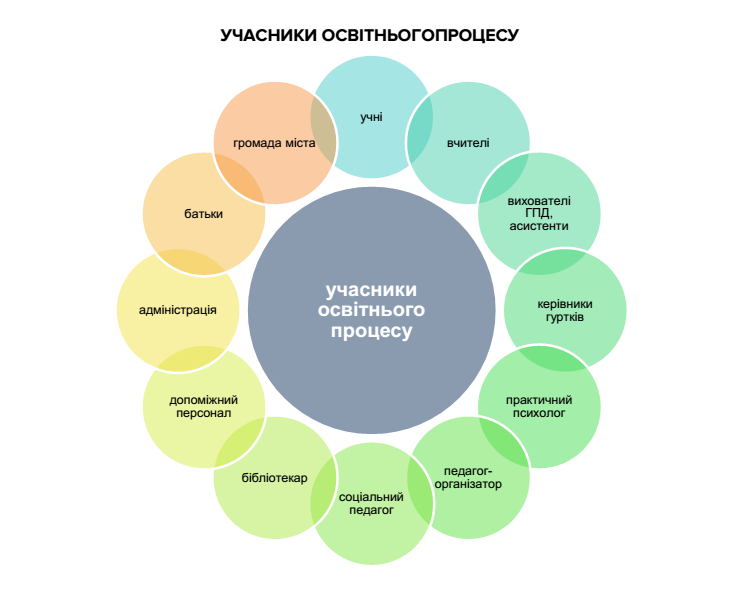 Циклограма ДНЯПочаток роботи:  08.00Кінець роботи:     17.00ПРИЙОМ ВІДВІДУВАЧІВЦиклограма щомісячної діяльності школиРОЗДІЛ ІІІ. ОРГАНІЗАЦІЯ ОСВІТНЬОГО ПРОЦЕСУСЕРПЕНЬВЕРЕСЕНЬЖОВТЕНЬЛИСТОПАДГРУДЕНЬ СІЧЕНЬЛЮТИЙБЕРЕЗЕНЬквітеньТРАВЕНЬЧЕРВЕНЬІV. Система організаційно-виховних заходівПлан роботи учнівського самоврядування ЗОШ №5 2020-2021 н. р.                                           План туристсько – краєзнавчої роботи ЗОШ № 5 на 2020– 2021 н.р. План роботи  самодіяльної дитячої організації «Козачата» на 2020– 2021 н.р.                План роботи старшої ланки   самодіяльної дитячої   організації «Козачата» -  «Джура» на 2020 – 2021 н.рШКІЛЬНА СПАРТАКІАДА  НА 2020-2021 н. рік                                                        V. План роботи шкільної бібліотекиРозділ 1. Організація інформаційно-маркетингової діяльностіВивчення і задоволення інформаційних потреб користувачів. (протягом року)Регулярно проводити колективні та індивідуальні бесіди з користувачами про правила користування і розпорядок роботи ШБ.(протягом року)За гнучким графіком проводити масові заходи та уроки з застосуванням нетрадиційних носіїв інформації, ТЗН, інтерактивної дошки тощо.(протягом року)Провести індивідуальний аналіз читання учнів 5кл.(січень)Сприяння національному відродженню та духовному становленню учнів-користувачів бібліотеки:Взяти участь:В обласному інтелектуально – пізнавальному турнірі «Ігри патріотів Херсонщини» (квітень – жовтень);В обласній акції «Бібліотечні волонтери Херсонщини: «Мрій, читай, досягай!» (березень – травень);В обласному Відкритому уроці читання (вересень);В ІХ обласному конкурсі юнацького читання «Відкрий свою книгу» (жовтень);В ХУІІ міському фестивалі – конкурсі «Смарагдове місто» (березень – квітень)Вивчення, інформування і задоволення читацьких потреб на книжку та інформацію.Інформаційно-бібліографічна робота з обслуговування  читачівПопуляризація бібліотечно - бібліогафічних знань, формування інформаційної культури учнівОрганізаційно – виховна та масова роботаРозділ 2. Обслуговування учнів та популяризація літератури на допомогу навчально-виховному процесу2.1. Обслуговування користувачів.2.2. Популяризація літератури.    2.3. Робота з активом читачів. 2.4. Співпраця та координація роботи з іншими бібліотекамиРозділ 3. Обслуговування вчителівРозділ 4. Робота з батькамиРозділ 5. Організація книжкових фондів і каталогів5.1. Комплектування, обробка, вивчення та розкриття фонду.5.2. Робота з підручниками.5.3. Робота з періодичними виданнями.5.4. Складання каталогів для вчителів різних вікових груп та робота з ними. Ведення ДБА.Розділ 6. Підвищення кваліфікаціїVІ. ПЛАН РОБОТИ ПРАКТИЧНОГО ПСИХОЛОГАЛяховецької Натальї ОлександрівниДЮСШ, Центр позашкільної освіти, ЗДО «Дзвіночок»Служба у справах дітей  Сектор  ювенальної превенції Новокаховського відділу поліціїЦентр соціальних служб для сім’ї, дітей та молодіМіністерство освіти і науки УкраїниУправління освіти і науки ХОДАВідділ освіти Новокаховської міської ради Центр професійного розвитку пед.працівниківПосадаП.І.Б.Дні прийомуЧасДиректор школиНестерович В.Й.щопонеділка щоп’ятниці15.00 – 17.0014.00 – 16.00Заступник директора з навчально-виховної роботищочетверга14.00 - 16.00Заступник директора з навчально-виховної роботиПлясецька С.О.щовівторка14.00-16.00Заступник директора з виховної роботиСкачкова О.С.щосереди14.00 – 16.00№ з/пЗ А Х О Д ИВідповідальнийТермін1. Апаратна нарада із заступниками директора з НВРНестерович В.Й. щопонеділка 2. Наради при директорові Нестерович В.Й., заступники директора з НВР, ВР, педагогічні працівники1 раз на місяць, понеділок3. Наради при заступниках директора з НВР Заступники директора з НВР1 раз на місяць, вівторок 4. Наради з обслуговуючим персоналомНестерович В.Й., Чічков В.А.1 раз на місяць, четвер 5. Засідання педагогічної радиНестерович В.Й., заступники директора з НВР, ВР,  педагог-організатор, соціальний педагог, практичний психологзгідно з графіком6.Засідання ШМО, Координаційної радиПлясецька С.О.,голови ШМО4 рази на рік7.Засідання Ради батьківНестерович В.Й.згідно з графіком9.Проведення загальних зборів колективуНестерович В.Й.2 рази на рік10.Проведення загальношкільної  батьківської конференціїНестерович В.Й., Скачкова О.С.1 раз на семестр11.Проведення класних батьківських зборівСкачкова О.С., кл. керівники 1-11-х класів2 рази на семестр№п/пНазва заходівТермін виконанняВиконавецьПриміткаІ.Організаційні заходи щодо виконання основних положень ЗУ «Про освіту», «Про повну загальну середню освіту»1Накази: Створення комісії для проведення тарифікаціїПро проведення тарифікації педагогічних працівників у 2020/2021  н.р.Про організацію моніторингу якості освітньої діяльності  закладу в 2020/2021  н.р.Про режим роботи закладу в 2020/2021  н.р.Організація харчування учнівПризначення інспектора з охорони дитинстваСтворення наркопостаРозподіл функціональних обов’язків між адміністрацією закладуОрганізація роботи з БЖ та ОП в новому навчальному роціМедичне обстеження працівників та учнів закладуЗарахування учнів.Про створення класів з інклюзивною формою навчання та організацію в них освітнього процесу в 2020/2021  н.р.Про організацію роботи ГПД  у 1-х класахПоділ учнів на групи під час викладання окремих предметівОрганізація роботи  гуртків у новому навчальному роціПризначення  класних керівників та закріплення класних кімнат за класами. Про ключові напрямки організації виховної діяльності закладу в 2020/2021 н. р.Про проведення конкурсу «Учень року»26.08.- 31.08.2020 р.ЗДНВР 1-2, ЗДВР,директор2.Складання плану роботи з протидії булінгуIV тижд.Соціальний педагог, психологII.Робота з кадрами. Професійний розвиток педагогічних працівників1ПЕДАГОГІЧНА РАДААналіз освітнього процесу за 2019/2020 н.р. та визначення завдань на новий навчальний  рікЗатвердження режиму роботи закладуОрганізація роботи  ГПДКомплектування 1-11 класівЗатвердження Правил внутрішнього розпорядку закладуЗатвердження Освітньої програми закладу та Робочого навчального плану на 2020-2021н.р.Педагогічне навантаження вчителів на 2020/2021 н. р.Про реалізацію рекомендацій МОН України щодо виконання навчальних планів і програм у 2020/2021 н.р.Організація індивідуального навчання учнів Організація роботи класів з інклюзивним навчаннямВимоги щодо ведення шкільної документаціїРезультати ЗНО-2020Організація роботи над ІІІ етапом обласної науково-методичної теми «Формування освітнього процесу Нової української школи». Пріоритетні напрямки вихованняБЖ та ТБ під час освітнього процесуЗабезпечення підручниками в 2020/2021 н. р.IV тижд.Адміністрація2Інструктивно-консультативна нарада при ЗДНВР «Рекомендації з питань планування та ведення шкільної документації відповідно до  Концепції НУШ у 1-3-х класах та Державного стандарту загальної середньої освіти. Оцінювання учнів 1-3-х класів. Особливості здійснення корегувального навчання» IV тижд.ЗД- 23Групові та індивідуальні консультації: «Використання платформи G-Suite - набору сервісів від Google для організації процесу змішаного та дистанційного навчання».ІV тижд.ЗД- 24Планування роботи з дітьми, які знаходяться в складних життєвих обставинахIV тижд.Соціальний педагог, практичний психолог, класні керівникиIІІ.Внутрішній моніторинг якості освітнього процесу1.Готовність школи до 2020/2021 навчального року (матеріальна база, забезпечення кадрами, комплектація  класів, шкільна документація)ІІІ-IV тижд.Адміністрація2.Складання списків учнів пільгових категорійIV тижд.ЗД-3, соц.педагог3.Організація роботи з курсом «Школа», поновлення списків здобувачів освіти та педагогічних працівниківIV тижд.ЗД- 1, кл. керівники4Огляд та підсумки атестації навчальних кабінетівIV тижд.ЗД- 1, ЗД- 2ІV.Робота з батьками та учнями1.Оновлення особових справ учнів 1-11 класів Робота з особовими справами учнів (новоприбулих)IV тижд.Класні керівники2.Індивідуальна робота з батьками учнів 1-11-х класів IV тижд.Класні керівники3.День відкритих дверей для батьків першокласників. Батьківські збори  першокласниківIV тижд.Класоводи 1-х класівV.Адміністративно-господарча робота1.Огляд навчальних кабінетівIV тижд.Адміністрація2.Графік роботи МОПIV тижд.Завгосп3.Перевірка контурів заземлення, електрообладнання IV тижд.Завгосп4.Перевірка стану пожежної безпеки в школіIV тижд.Завгосп5.Перевірка медичних книжок працівників школиIV тижд.Медсестра6Завершення ремонтних робіт та благоустрою території закладу, підготовка матеріально-технічної бази до нового навчального року   та створення належних санітарно-гігієнічних умовІІІ- IV тижд.Завгосп7Перевірка готовності закладу до роботи в новому навчальному році19-20.08Адміністрація№п/п                                       Назва заходів                        Термін виконанняВиконавецьПриміткаІ.Організаційні заходи щодо виконання основних положень ЗУ «Про освіту», «Про повну загальну середню освіту»1.Аналіз складу учнів з урахуванням руху за літній період (алфавітна книга)І тижд.Секретар, ЗД-12.Оновлення банку даних про дітей пільгових категорій, сімей, які потребують підвищеної увагиДо 10.09.Соціальний педагог3.Виявлення та обстеження житлових умов учнів, що опинилися в складних життєвих обставинах.І-ІІ тижд.Соціальний педагог, кл.кер.4.Складання графіка контрольних робітІІ-ІІІ тижд.ЗД -25.Оновлення банку даних обдарованих дітейДо 20.09.ЗД- 26Вивчення стану адаптації учнів1-х і 5-х класів та виявлення причин, що перешкоджають успішній адаптації.ВересеньЗД-2, практичний психолог7Проведення Олімпійського тижняІІІ тижд.ЗД-3, Лук’янець С.А.9Накази: Збереження класних журналівПро організацію  роботи з професійного розвитку педагогічних працівників закладу в 2020/-2021 н.р.Про організацію роботи з молодими і малодосвідченими педагогами та наставництвоПро затвердження Правил внутрішнього трудового розпорядку для шкільного колективуПро вимоги до колективу щодо дотримання норм єдиного орфографічного режиму в школіПро затвердження Інструкції з питань охорони праці та безпеки життєдіяльності під час проведення занять з фізичної культуриПро організацію роботи з обдарованими учнями в 2020/2021 н.р.Про організацію науково-дослідницької роботи з учнями в 2020/2021 н.р.Про призначення відповідального за організацію інформаційно-консультативної роботи з питань проходження ДПА(ЗНО) – 2021 та підготовку учнів 11 класу до ДПА(ЗНО) – 2021 у 2020/2021 н.р.Про створення комісії для проведення атестації педагогічних працівників школи в 2020/2021 н.р.Призначення відповідальних за ОП, ПБ.Призначення відповідального з питань ЦЗПризначення відповідальних за збереження життя та здоров’я дітей, попередження дитячого травматизмуОрганізація туристично-краєзнавчої роботиСтворення Ради профілактики та комісії з питань профілактики і попередження проявів булінгу в закладіПро чисельний склад учнівОрганізація індивідуального навчанняПро організацію роботи та структуру учнівського врядування Про організацію педагогічної освіти батьків у 2020/2021 н.р.Про тимчасове  виконання обов’язків  класного керівника Про результати соціального обстеження учнів школи Про результати  медичного обстеження учнів школиПро результати  перевірки планування роботи класними керівникамиІ-ІІ тижд.Адміністрація10Скласти:- розклад уроківДо  11.09.2020 р.ЗД-1, ЗД- 2- графік чергування вчителів та класівДо  11.09.2020 р.ЗД-1, ЗД-3- заповнити форму ОШ в курсі «ШКОЛА»До 04.09.2020 р.ЗД-1- графік індивідуальних занятьДо  11.09.2020 р.ЗД-1- графік гурткової роботиДо  11.09.2020 р.ЗД-3- аналіз працевлаштування випускниківДо  07.09.2020 р.ЗД-1- індивідуальну програму розвитку дитини з ООП, розклад корекційно-розвиткових занять із учнями з особливими освітніми потребами на 2020/2021 н.р.До 15.09.2020 р.ЗД-2, команда супроводу13Організація освітнього процесу за затвердженими в установленому порядку робочими освітніми програмами на 2020/2021 навчальний рік.І тижд.ЗД-1, ЗД-214Оновлення банку даних дітей “групи ризику”, дітей з сімей, які опинилися в складних життєвих обставинах, обдарованих дітей згідно програмиДо 21.09Соціальний педагог, пр.психологІІ.Робота з кадрами.  Професійний розвиток педагогічних працівників1.Засідання атестаційної комісіїДо 18.09.2020 р.Голова АК, ЗД 22.Закріплення наставників за молодими вчителямиДо 18.09ЗД 23. Організація роботи Координаційної ради та діяльність професійних спільнот педпрацівників закладу(ШМО вчителів початкових класів, філологічних дисциплін, фізико-математичних дисциплін, англійської мови та класних керівників).До 18.09ЗД 24.Закріплення вчителів-наставників за обдарованими дітьмиДо 18.09 ЗД 25.Створення творчих  груп  вчителів щодо реалізації проблеми школиДо 18.09ЗД 26.Засідання ШМО І-ІІ тижд.ЗД 2, голови ШМО7Підготовка до засідання педради, психолого-педагогічного консиліумуПротягом місяцяЗД 2, педколектив8Засідання команди супроводу інклюзивного навчання  «Основи  інклюзивної освіти. Робота з дітьми з особливими освітніми потребами»До 11.09ЗД 2, члени командиІІІ.Внутрішній моніторинг якості освітнього процесу1.Попереджувальний контроль за дотриманням єдиного орфографічного режиму, тематичного обліку знань у веденні шкільної документації (журнали) (довідка)Протягом місяцяЗД 1, ЗД 22.Забезпечення дітей пільгових категорій безкоштовним харчуваннямПротягом місяцяЗД 33.Календарно-тематичне планування освітнього процесу, ШМО (довідка)До 18.09ЗД 1, ЗД 24.Обрання органів учнівського врядування в класахДо 18.09ЗД 3, педагог-організатор5.Аналіз та узгодження планів  роботи класних керівників (інформація)До 18.09ЗД 36.Організація харчування учнів школи І тижд.ЗД 37.Перевірка медичного обстеження учнів (інформація)І тижд.ЗД 3, медсестра8Оглядовий контроль: «Створення освітнього простору в 1-х класах»І-ІІ тижд.ЗД 29Врахування рекомендацій, наданих під час моніторингу якості викладання фізичної культури в  1-11 класах  (довідка)ІІІ тижд.Директор, ЗД 210.Попереджувальний контроль: «Організація роботи в класах з інклюзивним навчання»ІІ тижд.ЗД 2ІV.Робота з батьками та учнями1.Вивчення особових справ учнів, які прийшли до школиІ тижд.Класні керівники2.Операція «Урок»І тижд.Соціальний педагог3.Облік відвідування учнівПротягом місяцяЗД 14.Діагностика дітей 1-х класів на визначення рівня готовності до шкільного навчанняІІІ-ІV тижд.Практичний психолог, класоводи5.Діагностика дітей 5-х класів на визначення рівня адаптації до навчання у школі ІІ ступеняІІІ-ІV тижд.Пр. психолог, класні керівники6. Анкетування «Патріот»ІІ тижд.Пр. психологV.Адміністративно-господарча робота1.Підготовка закладу до роботи в осінньо-зимовий періодПротягом місяцяЗавгосп№п/п                                        Назва заходівТермін виконання   Виконавець ПриміткаІ. Організаційні заходи щодо виконання основних положень ЗУ «Про освіту», «Про повну загальну середню освіту»1.Страхування дітей-сирітжовтеньЗД 32.Педконсиліум «Про стан адаптації учнів 1-их та 5-их класів».ІV тижд.ЗД 2, кл.керівники 1, 5-х класів, вч.-предм.,логопед, практичний психолог3.Проведення шкільного етапу ХІ Міжнародного мовно-літературного конкурсу учнівської та студентської молоді ім. Тараса ШевченкажовтеньЗД 2, вчителі укр. мови і літератури4.Підготовка до участі в педагогічному конкурсі «Учитель року – 2021»жовтеньЗД 25Всеукраїнський інтерактивний природничий конкурс «Колосок» (осінній)ІV тижд.ЗД 2, ГолованецьО.М.6Шкільний та міський етап обласного конкурсу майстрів художнього читання «Наша земля – Україна»Жовтень ЗД 2, Григорчук О.О.7Накази:Про проведення ХІ Міжнародного мовно-літературного конкурсу учнівської та студентської молоді імені Т .ШевченкаПро організацію І етапу Всеукраїнських олімпіад з базових дисциплінПро підготовку до засідання педагогічної радиПро підсумки І етапу та організацію участі в ІІ етапі ХІ Міжнародного мовно-літературного конкурсу учнівської та студентської молоді імені Т.ШевченкаПро участь у міському етапі обласного конкурсу майстрів художнього читання «Наша земля – Україна»Про підсумки І етапу Всеукраїнських олімпіад з базових дисциплінПро стан психолого-педагогічного забезпечення процесу адаптації учнів 5 класів до навчання в школі ІІ ступеняПро організацію та проведення занять з допризовної підготовки юнаків у 2020/2021 н.р.АдміністраціяІІ.Робота з кадрами. Професійний розвиток педпрацівників закладу.1Педагогічна рада «Змішане та дистанційне навчання як спосіб доступу до якісної освіти та формування компетентностей»ІV тижд.ЗД 2, педагогічні працівники2  Нарада при директорові1. Про організацію  вивчення системи роботи вчителів, які атестуються.2. Ведення шкільної документації відповідно до  нормативних вимог (класні журнали).  3.  Про реалізацію науково-методичної теми.4. Про визначення претендентів на отримання свідоцтва з відзнакою серед учнів 9 класу.  5.  Про врахування рекомендацій, наданих під час моніторингу якості викладання фізичної культури в  1-11 класах  .6. Стан відвідування за вересень-жовтень 7. Про створення освітнього простору в 1-х класах (НУШ)8. Про організацію роботи в класах з інклюзивним навчаннямІV тижд.Адміністрація3Участь у міських заходах у рамках ТехнопаркуІV тижд.ЗД 2, педколектив4Тренінг для педагогів «Шляхи формування професійної команди в закладі освіти»ІV тижд.ЗД2, практичний психологІІІВнутрішній моніторинг якості освітнього процесу1.Тематичний контроль: «Формування навички усвідомленого читання та розуміння прочитаного на уроках літературного читання та української мови в 2-4 класах» (довідка) ЖовтеньЗД 22.Стан ведення шкільної документації:- журналів, щоденників (наказ), - поурочне планування (довідка)Жовтень ЗД 1, ЗД 23.Шкільні предметні олімпіади (І тур) (наказ)До 25.10ЗД 2, вч.-предметники4.Оформлення звітів та заявок на ІІ тур олімпіадДо 31.10ЗД 25.Співбесіда з учителями, які атестуютьсяДо 18.10Члени АК6.Оформлення документів засідання атестаційної комісії (план-графік, протокол)До 18.10ЗД 27.Організація роботи з учнями пільгових категорій (довідка)До  18.10ЗД 38Врахування рекомендацій, наданих під час моніторингу якості викладання зарубіжної літератури в 5-11 класах (довідка)Жовтень ЗД 29Моніторинг навченості учнів та якості викладання громадянської освіти  в 10 класі (довідка, наказ)Жовтень ЗД 110Класно-узагальнювальний контроль в 5-х класахЖовтень ЗД 211Класно-узагальнювальний контроль в 8-х класахЖовтень ЗД 112Стан відвідування за вересень-жовтень (довідка)Жовтень ЗД1ІV.Робота з батьками та учнями1Облік відвідування учнівПротягом місяцяЗД 12Діагностика дітей 1-х класів на визначення рівня адаптації до шкільного навчанняІ-ІІІ тижд.Практичний психолог, класоводи3Діагностика дітей 5-х класів на визначення рівня адаптації до навчання у школі ІІ ступеняІІ-ІІІ тижд.Практичний психолог, класні керівники4Батьківські збориІІІ тижд.Класні керівникиV.Адміністративно-господарча робота1Підготовка шкільних приміщень  до осінньо-зимового періоду (заклеювання вікон, ремонт  каналізації, підготовка газової котельні тощо)Жовтень   Завгосп№п/п                             Назва заходівТермін виконанняВиконавціПриміткаІ.Організаційні заходи щодо виконання основних положень ЗУ «Про освіту», «Про повну загальну середню освіту»1.Проведення Міжнародного інтерактивного конкурсу із зарубіжної літератури  «Sunflawer – 2020»Листопад ЗД 2, Григорчук О.О., вчителі літератури, початкових класів2.Проведення Міжнародного конкурсу знавців української мови ім. П. Яцика (І, ІІ етап)ІІ тижд.ЗД 2, Сипко Л.П.3.Участь у ІІ етапі ХІ Міжнародного мовно-літературного конкурсу учнівської та студентської молоді ім. Тараса ШевченкаІІ тижд.ЗД 2, Сипко Л.П.4.Участь у ІІ етапі Всеукраїнських учнівських олімпіад  з базових дисциплінЛистопад ЗД 2, вчителі-предметники5.Тиждень  фізико-математичних дисциплін та інформатикиІІІ тижд.ЗД 2, Джеренова Л.В., вчителі-предметники6Всеукраїнський інтерактивний природничий конкурс «Колосок» (осінній)ІV тижд.ЗД 2, ГолованецьО.М.7.Накази:Про проведення І етапу ХХІ Міжнародного конкурсу з української мови ім. П. ЯцикаПро стан психолого-педагогічного забезпечення процесу адаптації учнів 1-х класів до навчання в школіПро підсумки проведення І етапу та участь у ІІ етапі ХХІ Міжнародного конкурсу з української мови ім. П. ЯцикаПро проведення предметного тижня фізико-математичних дисциплін та інформатикиАдміністраціяІІ.Робота з кадрами.  Професійний розвиток педпрацівників.1Участь у міському етапі конкурсу «Учитель року – 2021»Листопад ЗД 22Нарада при директорові:Про формування навички усвідомленого читання та розуміння прочитаного на уроках літературного читання та української мови в 2-4 класах Про врахування рекомендацій, наданих під час моніторингу якості викладання зарубіжної літератури в 5-11 класах Про результати моніторингу навченості учнів та якості викладання громадянської освіти  в 10 класіСтан відвідування школи учнями 8-9 кл  Система роботи класних керівників 10-11класів Система роботи класних керівників 8 класів Стан відвідування учнями середньої ланки факультативів  Особливості ЗНО -2020Класно-узагальнювальний контроль в 9-х класахЛистопадАдміністрація3Індивідуальні та групові консультації для педагогів щодо запровадження елементів дистанційної освіти.ІІІ тижд.ЗД 24Семінар-практикум «Систематична і цілеспрямована діяльність педколективу  у  формуванні громадянської свідомості в учнівської молоді»ІІІ тижд.ЗД 3ІІІ.Внутрішній моніторинг якості освітнього процесу1.Перевірка наставництваЛистопад ЗД 22.Відвідування уроків вчителів, які атестуютьсяЛистопадЧлени АК3Навчання та відвідування занять дітьми-сиротами (наказ)ЛистопадЗД 34.Організація участі команд школи у ІІ етапі предметних олімпіад (наказ)Протягом місяцяЗД 25.Оглядовий контроль за якістю  викладання математики  в 5-11 класах (довідка)ІІІ тижд.ЗД 16.Моніторинг якості викладання математики в  1-4 класах (довідка, наказ)ІV тижд.ЗД 27Організація роботи ГПД у 1-х класах (довідка, наказ)ІІ тижд.ЗД 28Класно-узагальнювальний контроль у 8-их класахІІ тижд.ЗД 19Контроль відвідування занять учнями школиПротягом місяцяЗД 1ІV.Робота з батьками та учнями1Діагностика обдарованих учнівЛистопад Практичний психолог2Анкетування батьків з питань протидії насилляЛистопад Практичний психолог3Анкетування та тренінгові заняття з питань протидії торгівлі людьмиЛистопад Практичний психолог4Батьківські збори 11 класу «Особливості проведення ДПА(ЗНО) – 2021»ІІ тижд.ЗД 2, кл.кер 11 кл.VАдміністративно-господарча робота1.Підготовчі роботи до зими (перевірка опалювальної системи, каналізації, водопостачання)Листопад Завгосп2.Дотримання правил ТБ в н/в процесіЛистопадЗавгосп3.Проведення інвентаризаціїЛистопад Завгосп, бухгалтер№п/п                                           Назва заходівТермін виконанняВиконавець           ПриміткаІ.Організаційні заходи щодо виконання основних положень ЗУ «Про освіту», «Про повну загальну середню освіту»1.Засідання наркопоста (інформація)10.122.Накази: Про стан організації харчування дітей в школі Про підсумки участі команд школи у ІІ етапі предметних олімпіадПро підсумки проведення предметного тижня фізико-математичних дисциплін та інформатикиПро участь у І етапі Всеукраїнського конкурсу-захисту науково-дослідницьких робіт учнів-членів міського наукового товариства «Інтелект» у 2020/2021 н.р.Про проведення предметного тижня англійської мовиПро підсумки проведення тижня англійської мовиОрганізація і проведення Новорічних свят Про порядок закінчення І семестру та організацію шкільних канікул Про профілактику дитячого травматизму під час н/в процесу та в період зимових канікулПро оцінювання освітніх досягнень учнівПро виконання лабораторних та практичних робіт учнівПро стан виховної роботи за І семестрОрганізація роботи ГПД у 1-х класах Про стан ведення зошитів для контрольних робіт з математики в 2-11 класахПро результати рівня освітніх досягнень учнів 9-11-х класівВідвідування занять учнями за І семестрСтан роботи шкільної бібліотекиСтан роботи з дотримання ТБ на уроках фізичної культуриПро стан  роботи з  питань національно-патріотичного  вихованняПро стан  роботи з  батьками  Про стан  превентивної та просвітницької  роботи Про ефективність участі класів  у шкільних та міських заходах і конкурсахПро стан роботи педколективу з  охорони дитинства та соціального захисту дітейГруденьАдміністрація3Огляд навчальних кабінетів (дотримання санітарно-гігієнічних вимог до кабінету) ІV тижд.ЗД 34Тиждень англійської мовиІІ тижд.ЗД 2, Шарапенко В.А., вчителі-предметники5Проведення Всеукраїнського конкурсу англійської мови «Гринвіч»Грудень ЗД 2, Шарапенко В.А., вчителі-предметникиІІ.Робота з кадрами. Професійний розвиток педпрацівників1Участь у ІІ етапі Всеукраїнських учнівських олімпіад  з базових дисциплінГруденьЗД 2, вчителі-предметники2ХХІ Міжнародний конкурс знавців української мови ім. П. Яцика (ІІІ етап)ГруденьЗД 2, вчителі-предметники3Участь у І етапі Всеукраїнського конкурсу – захисту науково-дослідницьких робіт учнів – членів МНТ «Інтелект»ГруденьЗД 2, вчителі-предметники4Участь у міському конкурсі «Сучасний урок – 2021: компетентнісний підхід»ГруденьЗД 2, вчителі-предметники5Узагальнення інформації про підвищення кваліфікації педагогічних працівників упродовж 2020 року.ІІ-ІІІ тижд.ЗД 26Засідання педагогічної ради: «Затвердження результатів підвищення кваліфікації педагогічними працівниками закладу за 2020 рік»ІІІ тижд.Адміністрація, педрацівникиІІІ.Внутрішній моніторинг якості освітнього процесу1Нарада при директорові:Про результати моніторингу якості викладання математики в  1-4 класахПро підсумки оглядового контролю за якістю  викладання математики  в 5-11 класах Про підсумки класно-узагальнювального контролю у 8-их класах Про організацію роботи ГПД у 1-х класахПро роботу з учнями, схильними до правопорушень ГруденьАдміністрація2.Організація роботи із соціально незахищеними дітьми (довідка)ГруденьЗД 33Моніторинг якості викладання англійської мови в 1-11 класахІ –ІІ тижд.ЗД 24Класно-узагальнювальний контроль у 11 класіІІ тижд.ЗД 15.Контроль роботи шкільної їдальніІІ тижд.Директор6.Моніторинг ефективності викладання предметів варіативної складової навчального плану  та гуртків (наказ)ІІІ тижд.ЗД 1, ЗД 37Персональний контроль: надання методичної допомоги молодому спеціалісту ІІ-ІІІ тижд.ЗД 28Про стан організації методичної роботи з педагогічними працівниками в І семестрі 2020/2021 н.р. (довідка)ІV тижд.ЗД 2ІV.Робота з батьками та учнями1Анкетування учнів «Насильство у школі»Грудень Соціальний педагог2Діагностика профорієнтації учнів 11 класуГруденьПрактичний психолог3Батьківські збори 11 класу «Реєстрація на ПЗНО та ЗНО – 2021» ГруденьЗД 2, кл.кер.11 класу4Батьківські збориІІ-ІІІ тижд.Класні керівники5.Тренінгове заняття «Розвиток креативності та творчих здібностей обдарованих учнів»ІІ тижд.Практичний психологV.Адміністративно-господарська діяльність1.Інструктаж під час новорічних свят з ТБ, ПБІІІ тижд.ЗД 32.Аналіз виконання заходів з охорони праціДо 23.123.Перевірка записів  в трудових книжках під підписГрудень Секретар№п/п                            Назва заходівТермін виконанняВиконавецьПриміткаІ.Основні заходи щодо виконання положень ЗУ «Про освіту», «Про повну загальну середню освіту»1Коригування розкладу уроків, індивідуальних занять, гурткової роботи, графіка чергування по школіДо 15.01.ЗД 1, ЗД 2, ЗД 3ІІ.Робота з кадрами. Професійний розвиток педпрацівників.1Стан виконання колективного договору та заходів з ОПСічень Директор2Складання графіка відпустокІ тижд.ЗД 13Заявка на кадриСічень ЗД 14Тиждень предметів художньо-естетичного циклуІV тижд.ЗД 2, Барановська Л.В., вч.-предметники5Накази:Про результати освітніх досягнень учнів за І семестр 2020/2021 н.р. та підсумки моніторингових процедур якості навчальних досягнень учнівПро проведення тижня предметів художньо-естетичного циклуПро підсумки проведення тижня предметів художньо-естетичного циклуВедення шкільної документації Про результати ІІ етапу Всеукраїнських олімпіад з базових дисциплінРівень знань учнів за І семестр за результатами моніторингових дослідженьПро виконання програм за І семестрПро дотримання вимог до ведення класних журналівСічень Адміністрація6Індивідуальні консультації: узгодження плану підвищення кваліфікації педагогів на 2021 рік.І тижд.ЗД 27.Педагогічна рада Інноваційна система патріотичного виховання в умовах української національної школи Складання плану підвищення кваліфікації педагогічних працівників на 2021 рік.Моніторинг якості освіти в закладі за результатами І семестру 2020/2021 н.р.Аналіз результативності  роботи з професійного розвитку педпрацівників закладу за І семестр 2020/2021 н.р.ІІ тижд.ЗД 3ЗД 1, ЗД 28Онлайн-семінар для педпрацівників «Сучасний педагогічний інструментарій для організації змішаного навчання»Січень ЗД 29Нарада при директорові:ІІ тижд.Про підсумки моніторингу якості викладання англійської мови в 1-11 класахПро підсумки моніторингу ефективності викладання предметів варіативної складової навчального плану  та гуртківКласно-узагальнювальний контроль у 11-А класі Про організацію роботи з учнями, які мають навчальні досягнення початкового рівняПро організацію пільгового харчування дітей окремих категорійПро стан планування роботи класних керівників на ІІ семестр 2020/2021 р.Про ефективність роботи факультативів та гуртківЗД 1, 210Робота педколективу з питань профілактики правопорушень серед неповнолітніх (інформація)Січень ЗД 311Участь у міському конкурсі «Сучасний урок – 2021: компетентнісний підхід»СіченьЗД 2, вчителі-предметники12Перегляд індивідуальної програми розвитку дитини з ООП, розкладу корекційно-розвиткових занять із учнями з особливими освітніми потребами на 2020/2021 н.р.До 15.09.19 р.ЗД 2, команда супроводуІІІ.Внутрішній моніторинг якості освітнього процесу1Стан врахування рекомендацій, наданих під час вивчення якості викладання основ здоров’я в 4-9 класах (довідка)Січень ЗД 1,22Стан врахування рекомендацій, наданих під час вивчення географії у 6-11 класах (довідка)Січень ЗД 13Звіти опікунів (інформація)Січень ЗД34Аналіз та узгодження планів виховної роботи класних керівниківДо 16.015Оглядовий контроль: «Стан ведення робочих зошитів з української мови в 2-11 кл. та врахування рекомендацій, наданих під час моніторингу якості викладання предмета» (довідка)ІV тижд.ЗД 26Аналіз ведення робочих та контрольних зошитів з математики в 5-11 класах (довідка)ІІІ тижд.ЗД 17Виконання навчальних програм за І семестр 2020/2021 н.р. (довідка)І тижд.ЗД 1, ЗД 28Стан попередження насилля та жорстокості серед учнівської молодіІ тижд.ЗД 3ІV.Робота з батьками та учнями1.Організація індивідуальної роботи з учнями під час зимових канікулІ-ІІ тижд.Педпрацівники2.Анкетування на визначення рівня громадянськості та патріотизму.ІІІ-ІV тижд.Практичний психологV.Адміністративно-господарча робота1Заходи щодо ремонту школи на 2021/2022 н.р.Січень Завгосп2Заявка на кадриСічень ЗД1№п/п                                      Назва заходівТермін виконання  ВиконавецьПриміткаІ.Організаційні заходи щодо виконання основних положень ЗУ «Про освіту», «Про повну загальну середню освіту»1Робота щодо набору учнів до 1-х  класівЛютий ЗД 22Засідання Ради профілактикиЛютийЗД 33Тиждень початкових класівІІІ тижд.ЗД 2, Герасимчук Н.М., вч. поч.класів4Накази:Про проведення І етапу міської олімпіади «Юніор» для учнів 5-7 класів у 2020/2021 н.р.Про проведення І етапу Малої олімпіади серед учнів 3-4 класів у 2020/2021 н.р.Про проведення тижня початкових класівПро підсумки проведення тижня початкових класівПро порядок організованого закінчення навчального року та проведення ДПА в 4, 9 та ДПА(ЗНО) 11 класах у 2020/2021 н.р. Про визначення предмету за вибором  закладу для проведення ДПА в 9-х класах у 2020/2021 н.р.Про виконання перспективного плану вивчення якості викладання предметівПро стан роботи щодо формування здорового способу життя, та запобігання шкідливим звичкамСтан гурткової роботи, щодо формування творчих здібностей учнів та залучення дітей пільгового контингентуПро результати участі в акції «Допоможемо зимуючим птахам»Стан національно-патріотичного виховання учнів школиЛютий АдміністраціяЗД2ЗД1ЗД2ЗД3ІІ.Робота з кадрами, Професійний розвиток педпрацівників.1Участь у міському етапі Всеукраїнського конкурсу на кращий інноваційний урок фізичної культури та урок фізичної культури з елементами футболуЛютий ЗД 22Підготовка до фестивалю творчості вчителів, які атестуютьсяІІІ тижд.ЗД2, вчителі, які атестуються3Тренінг-заняття «Застосування онлайн та офлайн технологій для підготовки до ЗНО і ДПА» з вчителями 9-11 класів                                                                                                               ІІІ тижд.ЗД 2, вчителі, що викладають у 9-11 кл.ІІІ.Внутрішній моніторинг якості освітнього процесу1Стан врахування рекомендацій, наданих під час моніторингу викладання інтегрованого курсу «Я досліджую світ» в 1-3 класах (довідка)ІV тижд.ЗД 22Про стан роботи з учнями пільгових категорій (інформація)Лютий ЗД 33Врахування рекомендацій, наданих під час вивчення стану викладання біології в 6-11 класах (довідка)І тижд.ЗД 16 Нарада при директорові: Про стан врахування рекомендацій, наданих під час вивчення якості викладання основ здоров’я в 4-9 класах Про стан врахування рекомендацій, наданих під час вивчення географії у 6-11 класахПро підсумки оглядового контролю: «Стан ведення робочих зошитів з української мови в 2-11 кл. та врахування рекомендацій, наданих під час моніторингу якості викладання предмета»Про результати аналізу ведення робочих та контрольних зошитів з математики в 5-11 класахЛютий АдміністраціяІV.Робота з батьками та учнями1Реєстрація учнів для участі в ДПА(ЗНО)-2021ЛютийЗД 2, кл.кер Голованець О.М.V.Адміністративно-господарська діяльність1Підготовка інвентарю та поливної системи для роботи на пришкільній ділянціЛютийЗавгосп2Робота по накопиченню необхідних матеріалів для ремонту школи.Лютий Завгосп№п/п                         Назва заходівТермін виконанняВиконавецьПриміткаІ.Організаційні заходи щодо виконання основних положень ЗУ «Про освіту», «Про повну загальну середню освіту»1Огляд художньої самодіяльності «Таврійський барвограй»Березень ЗД 32Міжнародний конкурс юних математиків «Кенгуру» Березень .ЗД 2, Джеренова Л.В., вч.-предм.3Всеукраїнська українознавча гра «Соняшник»БерезеньЗД 2, Солодка О.В., вч. поч.класів, вч. укр. мови і літ-ри4Проведення шевченківських днів у школіІІ тижд.ЗД 2, Сипко Л.П., вч. укр. мови і літ-ри, вчителі поч. класів5Тиждень філологічних дисциплінІІ тижд.ЗД 2, Сипко Л.П., вчителі укр. мови і літератури6Тиждень історії та правознавстваІV тижд.ЗД 2, Демченко В.В., вчителі-предметники8Накази по школі: Про проведення профорієнтаційної роботиПро організацію медичного обслуговування учнівПро проведення тижня філологічних дисциплінПро підсумки проведення тижня філологічних дисциплінПро проведення тижня історії та правознавстваПро підсумки проведення тижня історії та правознавстваПро підсумки І етапу та участь у ІІ етапі Малої олімпіади серед учнів 3-4 класів у 2020/2021 н.р.Про підсумки  участі в ІІ етапі Малої олімпіади серед учнів 3-4 класів у 2020/2021 н.р.Про підсумки І етапу та участь у ІІ етапі міської олімпіади «Юніор» для учнів 5-7 класів у 2020/2021 н.р.Про підсумки  участі в ІІ етапі міської олімпіади «Юніор» для учнів 5-7 класів у 2020/2021 н.р.Моніторинг готовності учнів 9-х класів до ДПА з математики,  української мови, 11 кл. з української мови, математики, історії УкраїниПро підсумки атестації педагогічних працівників у 2021 роціБерезеньАдміністраціяІІ.Робота з кадрами. Професійний розвиток педпрацівників. Засідання атестаційної комісіїДо 01.04Члени АК1Участь у міських заходах у рамках Дня педагогічної ідеї (технопарку)ІV тижд.ЗД 2, педагоги2Засідання ШМО, творчих групІV тижд.ЗД 2, голови ШМО3.Педагогічна рада:Реалізація результатів професійного розвитку та інноваційного пошуку педагогів закладу освіти (творчі звіти вчителів, які атестуються в 2021 році).ІV тижд.ЗД 1, ЗД 24.Участь у  педагогічній виставці «Освіта громади: 101 інновація»IV тижд.ЗД 25Техніки розслаблення та релаксації для педагогів (тренінгове заняття).ІV тижд.Практичний психолог6.Організація роботи щодо набору учнів до 1-х класівІ тижд.ЗД 2ІІІ.Внутрішній моніторинг якості освітнього процесу1Вивчення запитів учнів 11 класу щодо предметів за вибором для складання ДПА у формі ЗНОІ тижд.ЗД 22Тематичний контроль: «Формування навичок безпечного використання інтернету на уроках інформатики в 2-11 класах»  (довідка, наказ)ІІ тижд.ЗД 1, 23Стан діяльності шкільної бібліотекиІV тижд.ЗД 24Фронтальний контроль: «Стан освітньої роботи в класах з інклюзивним навчанням»ІІІ тижд.ЗД 25Нарада при директорові:Про стан врахування рекомендацій, наданих під час моніторингу викладання інтегрованого курсу «Я досліджую світ» в 1-3 класах Про врахування рекомендацій, наданих під час вивчення стану викладання біології в 6-11 класахПро умови проведення ДПА у 4, 9 класах.Про вибір предмета для ДПА в 9 класі.Про стан організації інформаційно-консультативної роботи з питань проходження ЗНО – 2021 та підготовку учнів 11 класу до ЗНО – 2021 у 2020/2021 н.р.БерезеньАдміністраціяІV.Робота з батьками та учнями1Батьківські збори випускних класів щодо закінчення навчального року та проведення ДПАІV тижд.ЗД 1, кл. керівники 9., 11 класів2Батьківські збори майбутніх першокласниківІV тижд.ЗД 2, майбутні вчителі 1-х класів3Інструктажі з ТБ під час весняних канікулІV тижд.ЗД 3, класні керівники4Діагностика профільності та майбутня профорієнтація в 9 класахІІ тижд.Практичний психолог5Діагностика 4-х класів «Готовність до навчання в 5-му класі»ІІ тижд.Практичний психологV.Фінансово-господарська діяльність1Перевірка санітарно-гігієнічного стану приміщень школи та навчальних кабінетівІV тижд.ЗД 3, завгосп№п/п                                          Назва заходівТермін виконання  ВиконавціПриміткаІ.Організаційні заходи щодо виконання основних положень ЗУ «Про освіту», «Про повну загальну середню освіту»1Створення комісій для проведення ДПАДо 20.04ЗД 12Затвердження матеріалів до ДПАДо 20.04ЗД 13Складання розкладу ДПАДо 20.04ЗД 14Тиждень природничих дисциплінІІІ тижд.ЗД 2,  Голованець О.М., вч.-предметники5Накази:Про стан ведення класних журналу в 9-х класах та 11 класіПро підготовку та проведення державної підсумкової атестаціїПро дотримання графіка проведення контрольних робітПро стан освітньої роботи в класах з інклюзивним навчаннямПро підсумки перевірки підручниківПро підсумки участі учнів школи в інтерактивних конкурсахПро проведення предметного тижня природничих дисциплінПро підсумки проведення предметного тижня природничих дисциплінПро підсумки роботи щодо соціального та психологічного супроводу дітей, які перебувають у складних життєвих обставинах, та учнів «групи ризику»Про підсумки роботи з соціального захисту учнів школиПро результати роботи ради профілактики правопорушеньСтан роботи з протипожежного захисту закладуПро стан організації харчування учнів школиПро стан роботи з батькамиПро результати проведення місячника благоустрою школи та міста. Про стан виховної роботи в 10 класі.Березень Адміністрація6ПЕДРАДА:Про погодження завдань для проведення ДПА в 4-х та 9-х класах  Про організоване закінчення 2020/2021 навчального рокуДо 20.04ЗД 1ІІ.Робота з кадрами. Професійний розвиток педпрацівників.1Інструктивно-консультативна нарада щодо закінчення навчального рокуДо 20.04ЗД 1, ЗД 22.Створення робочої групи для складання проекту річного плану школи на 2021-2022 н.р.До 20.04Директор3Організація розподілу годин варіативної складової навчального плануДо 20.04ЗД 1, ЗД 24Оформлення інформаційного стенду для учнів та батьків щодо проведення ДПА у 2019/2020 навчальному роціДо 20.04ЗД 1, ЗД 2, вчителі-предметники5Організація вибору підручників для 4-х класівквітеньЗД 2, педпрацівники6Організація вибору підручників для 8-х класівквітеньЗД 2, педпрацівникиІІІ.Внутрішній моніторинг якості освітнього процесу1Нарада при директорові Стан діяльності шкільної бібліотеки.Про  стан освітньої роботи в класах з інклюзивним навчаннямПро підсумки тематичного контролю: «Формування навичок безпечного використання інтернету на уроках інформатики в 2-11 класах»Харчування учнів пільгових категорійАналіз роботи ШМО, Координаційної ради в 2020/2021 н.р. та визначення напрямів роботи на наступний навчальний рікКвітеньАдміністрація2Попередня комплектація класів на 2021/2022 н.р.До 26.04ЗД 13Оглядовий контроль: «Якість викладання музичного мистецтва та мистецтва в 1-9 класах (довідка)ІІ тижд.ЗД 24Стан упровадження науково-методичної теми «Формування освітнього простору НУШ» (інформація)квітеньЗД 2, педпрацівники5Стан профілактики шкідливих звичокКвітень ЗД 3ІV.Робота з батьками та учнями1Батьківські збори по ознайомленню з інструкцією про порядок закінчення 2020/2021  н.р.До 20.04Класні керівники2Вивчення запитів учнів щодо розподілу годин варіативної складовоїІІІ тижд.ЗД 13Анкетування  учнів 9-х класів з метою профілізації в школі Ш ступеняІ тижд.ЗД 1, практичний психолог4Збори батьків майбутніх першокласниківІІ тижд.ЗД 2, класоводиV.Адміністративно-господарська робота1Підготовка школи до ремонтуКвітень Завгосп№п/п                                        Назва заходівТермін виконанняВиконавецьПриміткаІ.Організаційні заходи щодо виконання основних положень ЗУ «Про освіту», «Про повну загальну середню освіту»1ДПА в початковій школіІІ-ІІІ тижд.ЗД 22ДПА в формі ЗНО в старшій школі (11 клас)За окремим графікомЗД 2, класний керівник3Графік проведення консультацій по підготовці до ДПА І тижд.ЗД 14Оновлення графіка відпусток працівників школиІІІ тижд.ЗД 15Свято Останнього дзвоникаIV тижд.6Проведення військово-польових зборівЗа окремим графікомЗД 17День ЦЗІ тижд.ЗД 18Накази:Підсумковий наказ за результатами огляду шкільних кабінетівПро відпусткиОхорона праці в навчальному закладіПро проведення літніх екскурсій для учнівПро проходження виробничої практикиПро ТБ під час літніх канікулПро організацію роботи пришкільного табору відпочинкуПро організоване закінчення навчального рокуПро підсумки участі учнів школи в інтерактивних конкурсахПро організацію інтенсивної підготовки майбутніх першокласників до навчання в школіПро результати навчання учнів, які навчалися за індивідуальною програмоюПро допуск до ДПА учнів 9-х класівПро нагородження Похвальними листамиПро результати проведення місячника патріотичного вихованняПро стан роботи з охорони праці та забезпечення безпеки життєдіяльностіПро ефективність участі класів у загальношкільних заходах за ІІ семестрПро підсумки роботи органів учнівського самоврядування Про стан роботи самодіяльної дитячої організації «Козачата» Про стан виконання планів виховної діяльності класних керівників Про результати роботи Ради профілактики правопорушеньПро стан роботи гурткової роботиТравень АдміністраціяІІ.Робота з кадрами. Професійний розвиток педпрацівників.1Аналіз роботи професійних спільнот педпрацівників закладу(ШМО), самоаналіз роботи вчителяІІІ-ІV тижд.Адміністрація, педпрацівники2Моніторингові дослідження якості освітньої діяльності в закладіІV тижд.Адміністрація, педпрацівники3Підготовка звітів класних керівниківІV тижд.Адміністрація, педпрацівники4Інструктивна нарада з питань проведення ДПА, аналізу та планування роботиІ тижд.Адміністрація5ПЕДРАДА:Про звільнення учнів 4, 9 класів від ДПА Про допуск учнів 9 класів до ДПА Про організацію проведення  виробничої практики Про організацію роботи пришкільного табору відпочинкуПро переведення учнів 1-8,10  класів до наступних класів25.05.ЗД 1, ЗД 36Організація роботи Школи майбутніх першокласниківДо 25.05ЗД 2, вч. майб. 1-х класів7Організація роботи Літньої школиДо 25.05ЗД 2, вч.-предм.ІІІ.Внутрішній моніторинг якості освітнього процесу1Нарада при директорові:Про результати оглядового контролю: «Якість викладання музичного мистецтва та мистецтва в 1-9 класах. Організоване закінчення навчальних занять, якісне виконання у повному обсязі освітніх програм з навчальних предметів робочого навчального плануквітеньАдміністрація 2Контроль за проведенням ДПА в 4-х та 9-х класахЗа графікомЗД 1, ЗД 23Попередня комплектація класів на 2021/20221 н.р.ІІ-ІІІ тижд.ЗД 14Попередній розподіл педагогічного навантаження на 2021/2022 н.р.ІІ-ІІІ тижд.ЗД 15Контроль за проведенням навчальних екскурсій та навчальної практики (інформація)ІІІ-ІV тижд.ЗД 1, ЗД 26Контроль за семестровим та річним оцінюванням освітніх досягнень учнів закладу:- семестрове оцінювання учнів 2-11-х класів;- річне оцінювання учнів 2-11-х класів (інформація)ІІІ-ІV тижд.ЗД 1, ЗД 26Контроль за організованим закінченням навчальних занять, якісним виконанням у повному обсязі освітніх програм з навчальних предметів робочого навчального плану, повного та якісного виконання  Державного стандарту початкової загальної освіти, Державного стандарту базової і повної загальної середньої освіти в 1-4–х, 5-9-х, 10-11-х класах (інформація)ІІІ-ІV тижд.ЗД 1, ЗД 2ІV.Робота з батьками та учнями1Збори батьків майбутніх першокласниківІІІ тижд.ЗД 2, класоводи2Консультації щодо підготовки до ДПА/ЗНО в 9-11-х класахІV тижд.ЗД 1V.Адміністративно-господарська діяльність1Підготовка до проведення поточного ремонту закладуІІ-ІІІ тижд.Завгосп№п/п                                        Назва заходівТермін виконанняВиконавецьПриміткаІ.Організаційні заходи щодо виконання основних положень ЗУ «Про освіту», «Про повну загальну середню освіту»1Аналіз освітнього процесу за навчальний рік (аналіз)червеньЧлени ТГ2Аналіз виховної роботи (наказ, інформація)червеньЗД 33Аналіз роботи гуртків, спортивних секцій (наказ)червеньЗД 34Ведення шкільної документації (наказ)червеньЗД 1, ЗД 25Виконання програм (наказ)червеньЗД 16Оформлення шкільної документаціїчервеньЗД1, ЗД 27Оформлення атестатів та свідоцтв для випускниківчервеньЗД 18Випускні вечоричервеньЗД 39ДПА в 9 класахчервеньЗД 110ДПА в формі ЗНО в старшій школі (11 клас)За окремим графікомЗД 2, класний керівник11Аналіз  роботи з професійного розвитку педпрацівників закладу.червеньЗД 312Робота шкільного табору відпочинкучервеньЗД 3, начальник табору13Моніторинг якості освіти за результатами ДПАчервеньЗД 114Набір учнів до 1, 10 класів (накази)червеньЗД 1, ЗД 215Організація і форми проходження літньої   практикичервеньЗД 3ІІ.Робота з кадрами. Професійний розвиток педпрацівників.1Накази:Про зарахування учнів до 1-х класівПро зарахування учнів до 10-х класівПро результати навчальних досягнень учнів за 2020/2021 н.р. та підсумки моніторингових процедур якості освітніх досягнень учнів 3-11 класів01.0615.06ЗД 1, ЗД 22ПЕДРАДАІІ тижд.Про переведення учнів 9-х класів до 10-го класуВипуск учнів зі школи Створення сприятливих умов для здобуття якісної   загальної середньої освіти учнями на рівні Державного стандарту навчання (моніторинг)Обдарована дитина: реалізація творчого потенціалу учня. Підсумок участі учнів у Всеукраїнських олімпіадах, творчих конкурсах.ЗД 1, ЗД 2, ЗД 33Проєктування плану роботи школи на 2021/2022 н.р.червеньАдміністраціяІІІ.Внутрішній моніторинг якості освітнього процесу1Узагальнення результатів річного оцінювання та державної підсумкової атестації учнів  закладу за 2020/2021 навчальний рік (наказ).червеньЗД 1, ЗД 22.Проведення перевірки відповідності виставлених у додатках до свідоцтв про базову загальну середню освіту балів про рівень освітніх досягнень учнів 9-х, 11  класів  закладу, виставлених у класних журналах, протоколах державної підсумкової атестації, книзі видачі документів про освіту.червеньЗД 13Огляд та атестація навчальних кабінетівІ тижд.ЗД 1,ЗД 2, члени комісіїІV.Робота з батьками та учнями1Робота Школи майбутніх першокласниківІ тижд.ЗД 2, класоводи2Індивідуальні консультації для батьків майбутніх першокласниківІ тижд.Класоводи майб. 1-х класів, практичний психологV.Адміністративно-господарська робота1Підготовка школи до нового навчального рокучервеньЗавгосп№Назва заходуДата проведенняВідповідальний1Свято «День знань»1.09.2020рЗДВР2Рекламна акція «Я хочу знати, де свої таланти показати» (1-10 кл)вересеньпед..організатор3Виставка учнівських робіт « Моє місто»(фото, малюнки, поробки)	10.09.2020ЗДВР, пед..орг.4Рейд «Урок»Вересень ЗДВР,пед..орг. 5  Всеукраїнська Акція «Птах року» .З 11.09.2020 рГолованець О.М.6Екологічний десант «Перетворимо місто на квітучий сад».2.09 -11.09.2020р.Кл.кер.7Шкільна учнівська конференція «Вибори Президента Шкільної Республіки»18.09 2020 р.Пед.орг.8Загальношкільна виставка –ярмарок  «Золота осінь»11.09. 2020р.ЗДВР, пед.. орг.., кл.кер.9День туриста . 11.09. 2020 р.ЗДВР,пед..орг.10 Волонтерська акція     « Від серця до серця ».З 9.09 по 25.09 2020 р.ЗДВР,кл.кер.11Тиждень безпеки руху. Конкурс дитячих малюнків «Безпека руху !»З 02.09 по 11.09 2020 р.ЗДВР., вч.поч.класів.12Відкритий урок «  Антибулінг»13Святкування Дня Міста Таврійськ та м.Нова КаховкаВересеньПед..орг.,ЗДВР.14Бесіди  , тренінги  «Якщо хочеш бути здоровим - загартовуйся» ВересеньКласні керівники15Відкриття шкільної спартакіади 16День партизанської слави21.09ЗДВР17Уроки патріотичного виховання : «Державна військова символіка України. Як я розумію особисту відповідальність за захист  Батьківщини» (10-11 кл)Вересень IV тижденьКласні керівники18Урок гендерної грамотності (1-11 кл.)25.09Класні керівники19Акція «Милосердя».З 2.10.2020 р.ЗДВР.,пед..орг.20Святковий концерт до свята «День Вчителя» .02.10.2020р.Кл.кер.,пед..орг.21День українського козацтва14.10ЗДВР Пед.. організатор22Збір козачат «Покрова – день Українського козацтва».13.10.2020 р.ЗДВР,пед..орг.23Військово – патріотична гра «Джура».9.10.2020 р.Вч.фіз.вих.24Виставка малюнків «Молодь обирає здоров’я!»З 12.10 до 23.10.2020 р.ЗДВР, пед. орг..,кл.кер.25Тиждень пам’яті:  Визволення України від нацистської окупації.19.10-23.10.2020 р.ЗДВР, Пед.. організатор26 Спортивні змагання «Старти надій»жовтеньВч.фіз.вих.27Година спілкування: «Людина починається з добра» (3-7 кл)жовтеньКласні керівники28 «Моральні ідеали та їх місце в нашому житті» (10-11 кл)жовтеньКласні керівники29 «Що означає бути людиною» (8-9 кл)жовтеньКласні керівники30Екологічні акції «За чисте подвір’я, чисте місто» (1-11кл)жовтеньКласні керівники31Конкурс майстрів художнього читання «Наша земля-Україна». 4.11.2020р.Вч.укр.літ.32 Шкільна спартакіада . Спортивні змагання . 4.11.2020 р.Вч.фіз.вих.33Змагання «Козацький гарт».27.11.2020 р.Вч.фіз.вих.34 Робочий збір козачат «Ми роду козацького діти».20.11.2020 р.Пед.орг.35Заходи до Дня української революції .27.11.2020 р.Кл.кер.,пед..орг.36День пам’яті жертв Голодомору 26.11ЗДВР, кл. керівники.37Екологічний конкурс «Чисте довкілля»З 24.11.20 р. по 27.11.20р.ЗДВР, кл. керівники.38Шкільні змагання «Старти надій»      листопадВчит. фіз.. вих.39Свято старшокласників «Шкільний бал»листопадПед.. орган.40Конкурс знавців природи (3-4 кл)Листопад Класні керівники41Місячник превентивного виховання (за окр. планом)Листопад 42День Збройних сил України 04.12.2020 р.ЗДВР, кл. керівники.43Тиждень права7.12-11.12ЗДВР, Пед.. організатор44Збір самодіяльної дитячої організації  «Святий Миколай».18.12.2020 р.Пед..орг.,кл.кер.45Конкурс «Букет замість ялинки» (1-11 кл)14.12 –18.12Класні керівники, вчит. обр. Мистецтва46Тематика годин спілкування: «Ціннісне ставлення до людини »ЛистопадКласні керівники47Участь у Обласному конкурсы «Космічні фантазії»21.12.2020 р.Пед..орг.,кл.кер.48Участь у міській акції «Дякую бійцям »3.12.2020 р.Пед..орг.,кл.кер.49«Новорічний вернісаж»: «Як  Новий Рік зустрічають».З 21.12.2020 р.Кл.кер.50 Проведення Новорічних свят для учнів 1 – 7 класів .  З 21.12.2020 р.Пед..орг.,кл.кер.51Новорічний маскарад 8 – 11 класів . З 21.12.2020 р.ЗДВР,пед..орг.52 Міжнародний день людей з обмеженими можливостями . Участь у міському заході .3.12.2020 р.Пед..орг.,кл.кер.54Акція «Діти дітям»: до міжнародного дня інвалідівгруденьЗДВР, психолог, класні кер.55Всесвітній день боротьби зі СНІДом :  участь у акції «Молодь проти СНІДу» (7-10 кл)01.12.2020 р.ЗДВР, психолог, класні керівники, пед.. організатор56Година спілкування:  «Патріот- це поклик душі»ГруденьЗДВР, класні керівники57Шкільний тур з шахів.Прот. місяцяВч.фіз.вих.58Акція «Допоможемо зимуючим птахам».Прот. місяцяВч.біології,кл.кер.,пед..орг.59Змагання з армреслінгу . Прот. місяця Вч.фізкультури60Бесіди  «Знай і виконуй  правила дорожнього руху» (1-11кл)ЩомісячноКласні керівники61Робота волонтерського загонуПротягом рокуПед.. орган.62Година спілкування: «Ціннісне ставлення до праці»груденькласні керівники53Обрядове дійство « Свято Василя та Маланки»14.01.2021 р.ЗДВР63Класні свята «Українські вечорниці»18.01.2021 р.Кл.кер.64День Соборності України22.01.2021 р.ЗДВР, пед.орг.65Робочий збір самодіяльної організації: «Козацькі розваги» .22.01.2021 р.Вч.фізкультури, пед.орг.66Години спілкування: «Ціннісне ставлення до себе» січеньКласні керівники67Екскурсії на підприємства  м. Таврійськ Січень-березеньЗДВР, класні керівники68Участь у міській туристсько-краєзнавчій експедиції «Моя Батьківщина-Україна» лютийУчитель географії69Година спілкування: «Ціннісне ставлення до сім'ї» лютийКласні керівники70Конкурс  фотографій  «Україна-це ми»3.02.2021 р.Класні керівники, пед.орг71Конкурс дитячої творчості «Охорона праці очима дітей»12.02.2021 р.Класні керівники, пед.орг72Конкурс  декоративно-ужиткового мистецтва «Знай і люби свій край»18.02.2021 рКласні керівники, пед.орг73Тиждень профілактики паління:випуск агітаційних листівок;«Скажи курінню – ні!» - 5-10 кл.(вірші, звернення)Тренінг вільного пошуку "Профілактика шкідливих звичок"8.02-12.02.2021 р. Пед.орг, кл.кер., пр. психолог74Конкурс «Козацькі забави»12.02.2021 р.Пед.орг, вч.фізкультури.75Фестиваль «Наповнимо музикою серця». Шкільний огляд художньої самодіяльності.18-19.02.2021 р.Вч. музики, пед.орг, кл.кер.76Робочий збір дитячої самодіяльної організації: «Стрітення»15.02.2021 р.Пед.орг, кл.кер.77Голодомор в Україні. Випуск пам’ятних листівок.5.02.2021 р.Пед.орг., кл.кер.78Конкурс малюнків «Акварелі райдуги»З 10.02.2021р.Вч. малювання.79Фізкультурно – спортивні змагання 22.02.2021 р.Вч.фізкультури.Пед.орг.80Зустріч шкільних друзів «Зорепадом летять роки»5.02.2021 р.ЗДВР, пед.орг.81Свято «День Святого Валентина» (пошта)12.02.2021 р.Пед.орг, актив школи.82Фотоконкурс «Навколишній світ очима дітей»12.02.2021 р.Пед.орг.83Морально-етична бесіда «Будь великодушним і добрим. У великодушності – справжня краса людини» (6-7)ЛютийКласні керівники84День Воїнів Небесної Сотні 19.02ЗДВР, пед. орг85День першобудівників міста Нова Каховка26.02ЗДВР, пед. орг86 День виведення військ з Афганістану15.02.ЗДВР, пед. орг, кл.керівники87День української писемності22.02кл.керівники, вч.укрюмови88Свято «Мамі вклонюся до землі» (1-5 кл.)03.03.-05.03.2021 р.Класні керівники Пед.орган.89Вшанування пам’яті Т.Г.ШевченкаЗ 10.03 по 12.03ЗДВР , вч. укр. мови.90Свято жіночності та краси.5.03.2021 р.ЗДВР, пед.орг.91Робочий збір дитячої організації :«Весняні обрядові дійства»12.03.2021 р.Пед.орг , кл.кер.92Міський огляд художньої самодіяльності «Таврійський барвограй»БерезеньКерівники гуртків, ЗДВР93Конкурс «Нумо, дівчата» (8-10 кл.)05.03.2021 р.Педагог – організатор.94Конкурс на кращу вітальну листівку до  8 Березня.05.03Пед.орг.95Тиждень профорієнтації (за окремим планом) (1-11 кл)22.03-26.03.2021 р.Класні  керівники, ЗДВР96Виставка дитячої творчості «Світ очима дітей»2.04.2021 р.Вч. малювання97Місячник морально – правового виховання :  профілактика наркоманії, алкоголізму та Сніду серед молоді.Протягом місяця.ЗДВР,пед.орг,кл.кер.98випуск листівок та рефератів профілактика наркоманії, алкоголізму та Сніду серед молоді.9.04.2021 р.Пед.орг., кл.кер.99акція «Молодь проти Сніду»16.04.2021 р.Пед.орг.100 змагання «Спорт – альтернатива наркотикам»23.04.2021 р.Вч. фізкультури101збір дитячої організації.16.04.2021 р.Пед.орг., кл.кер.102День Землі;22.04.2021 р.ЗДВР, пед.орг, кл.кер.103День Довкілля.                  20.04.2021 р.ЗДВР, пед.орг, кл.кер.104Свято нестандартної моди для 6-8 кл9.04.2021 р.Пед.орг., кл.кер.105Акція пам’яті «Дзвони Чорнобиля»:виставка плакатів ;класні години до дня трагедії наЧАЕС.23.04.2021 р.ЗДВР, пед.орг, кл.кер.106Тематика годин спілкування: "Ціннісне ставлення до природи"КвітеньКласні керівники107Екологічний двомісячник «Зелена весна»:упорядкування пам’ятника біля станції Каховка;відзначення Всесвітнього Дня здоров’я;відзначення Всесвітнього Дня довкілля;      -     відзначення Всесвітнього Дня ЗемліКвітень-травеньКвітень20.04.2021 р.22.04.2021 р.Заступник директора, класні керівники108Заходи до Дня Пам'яті та Примирення та Дня Перемоги у ІІ Світовій війні:єдиний тематичний урок;зустріч з ветеранами ІІ Світової війни;урочиста лінійка, присвячена Дню   Пам'яті та Примирення  мітинг-реквієм до Дня Перемоги  у ІІ Світовій війні;Квітень-травень08.05.-09.05.2021 р.ЗД3, класні керівники109«День патріота» - день самодіяльної дитячої організації.19.05.2021 р.ЗДВР Пед.орг.,кл.кер.110Відзначення Дня Європи – Всесвітнього дня культурного розмаїття в ім’я діалогу і розвитку (1-11 кл)21.05.2021 р.ЗДВР111Загальношкільний конкурс «Учень року» .Свято « Обдарованість »ТравеньЗаступники директора,кл. керівники112Відзначення Міжнародного дня сім’ї та  Дня  Матері. Виставка малюнків «Ми разом з матусею» (5-11 кл)14 травняЗД3, класні керівники113Свято «Допобачення, початкова школо!» 4 класитравеньЗД2,  класні керівники педагог-організатор114Свято Останнього дзвоника.28.05.2021 р.ЗДВР, пед.орг.115Проведення випускних святЗа графікомЗДВР116Екскурсії по рідному місту та за його межами до музеїв м. Таврійськ та м. Нова Каховка(1-11 кл)Протягом рокуКласні керівники117Екскурсії  по Херсонщині.Протягом рокуКласні керівники№                       ЗаходиТермінВідповідальніВиконання1Загальношкільна учнівська конференція «Вибори Президента Шкільної козацької Республіки»Вересень18.09Пед. орг.2Організаційне засідання по розподілу обов’язківВересеньПрезидент шкільної республіки3Проводення засідань учнівського комітету1 раз на 2 тижніПед. орг.4Складання плану роботиСерпень Президент шкільної Республіки5Звіт комісій про проведену роботуЩомісяцяПед. орг., Президент 6Розгляд поведінки учнів, схильних до правопорушеньВпродовж рокуДисциплінарна комісія7Організація та проведення свят, змагань, вечорів згідно з планом роботи школи та інших позакласних виховних заходівЗгідно з планомУчнівські комісії8Підготовка матеріалів на сайт школиВпродовж рокуПед. орг., Президент, прес-центр9Організація екологічних та трудових акційВпродовж рокуПрезидент, екологічна та трудова комісії10Планування роботи з питань екологічного вихованню учнів, озеленення території школи та проведення трудових десантівВпродовж рокуЕкологічна та трудова комісії11Організація шефської роботи з учнями молодших класівВпродовж рокуПед., орг., комітет шефської роботи 12Проведення акцій по висадці дерев, квітів на території школиЖовтень, березеньПед. орг., екологічна комісія13Участь у Всеукраїнських та міських місячниках екології, пожежної безпеки, дорожнього руху, акціях «Живи, природа», «День довкілля», «День Землі»ПостійноКомісія культури і відпочинку14Організація роботи загону «Милосердя» по наданню допомоги  людям похилого віку, що опинилися у скрутному становищіПостійноПед. орг.15Участь у акціях милосердя: «Серце до серця», «Поспішаймо робити добро», «Поділись яблуком», «Допомога воїнам »ПостійноПед. орг.16Робота шкільної агітбригадиЗа планомПед. орг.17Планування роботи по організації змістовного дозвілля та відпочинку школярівПостійноКомісія культури і відпочинку18Проведення рейду «Урок»ПостійноПед. орг., навчальна комісія19Організація виставок поробок, малюнківПостійноПед. орг., комісія культури і відпочинку20Участь у звітно-виборчій конференції учнівського самоврядування. Збори дитячої шкільної організації. Підбиття підсумків роботи організації за минулий навчальний рік. Вибори до нового кола. Планування роботиВересеньПед. орг., Президент шкільної  козацької республіки21Збори радників дитячої шкільної організації. Упровадження екологічного проекту «Чисте довкілля». Акція милосердя до Дня людини похилого віку: відвідування учнями школи людей похилого вікуВересень-ЖовтеньПед. орг., комітет культури і відпочинку22Збори голів комітетів шкільного парламенту. Екологічний проект «Діти – дітям». Акція «Молодь проти СНІДу»ЛистопадПед. орг., Президент23Збори парламенту шкільної організації. Звітування щодо проведеної роботи за І семестр. Розподіл обов’язків щодо участі класів у проведенні Новорічних свят ГруденьПед. орг., Президент, комітет культури і відпочинку24Планування роботи організації на ІІ семестрСіченьПед. орг., Президент25Засідання парламенту шкільної організаціїЛютийПед. орг., Президент шкільної  козацької республіки26Збори дитячої шкільної організаціїБерезеньПед. орг., Президент27Звіт щодо допомоги в проведенні конкурсу малюнків «Чорнобиль – наш біль». Збір дитячої шкільної організаціїКвітеньПед. орг., Президент шкільної козацької республіки28Підсумкові збори дитячої самодіяльної організації. Звіт щодо проведення зустрічі з Ветеранами Другої світої війни та урочистостей з приводу цього свята. ТравеньЗДВР, пед. орг., Президент29Підсумки роботи дитячої самодіяльної організації за рік№                                      Зміст роботи                            Термін                                проведення             Відповідальний  1Затвердження наказом по школі відповідального за туристично – краєзнавчу роботу    ВересеньДиректор ЗОШ  №5 2Призначення керівників гуртків ВересеньДиректор ЗОШ № 53Проведення планування і комплектування туристично – краєзнавчих гуртків До 06.09Керівники гуртків4Підведення підсумків т-к роботи за минулий рік Вересень ЗДВР5Оформлення журналів з БЖ та ТБ згідно нормативних документів  Вересень  ЗДВР 6Ознайомлення учнів і педколектив з нормативними документами  з туризму і краєзнавства ВересеньЗДВР7Внесення в плани роботи класних керівників загальношкільних  заходів туристсько-краєзнавчого спрямування Вересень ЗДВР8Вересень Пед.орг.,кл.кер.9Проведення Дня Туриста 13.09.Пед.орг.,кл.кер.10Військово – спортивна патріотична гра «Сокіл»(«Джура»)ЖовтеньВч.фіз.вих.,кл.кер.,пед.орг.11Історично-пошукова експедиція «Літопис школи»Вересень-жовтеньПед.орг.12 Історико-географічна експедиція «Історія міста  та історія  України» З вересня по  лютий 2020р.ЗДВР,кл.кер. 13Походи по рідному краю  Протягом року ЗДВР,кл.кер.14 Чемпіонат зі спортивного туризму серед юніорів ЖовтеньКер.гуртків,вч.фіз.вих.15Участь у всеукраїнській експедиції учнівської та студентської молоді «Моя Батьківщина – Україна»До 5.11.2020 р.ЗДВР, пед.орг., кл.кер16Участь у міському краєзнавчому конкурсі «Українська революція: уроки та перспективи»З 2.11.2020 р. – 24.01.2021 р.Пед.орг., кл.кер17Заходи з вшанування пам’яті жертв Голодомору 1932 – 1933 років в  Україні Листопад ЗДВР,кл.кер.,пед- орг.18Вивчення традицій  та звичаїв Українського народуПротягом рокуКер.гуртків,кл.кер.,пед.- орг.19Участь у міському етапі Чемпіонату України зі спортивних  туристських походів серед учнівської та студентської молоді До 18.10Кер.гуртків,кл.кер.,пед.- орг.20Розробка пошуково краєзнавчих маршрутівВересень21Організація екскурсій  на промислові підприємства міста : -Залізнична станція Каховка ;-Рефдепо;-УПККПротягом року  ЗДВР22Зустрічі з цікавими людьми нашого краю  Протягом року Кер.гуртків.,пед.орг.,ЗДВР23Краєзнавча екпедиція «Мій рідний край, моя земля» Квітень Кер.гуртків.,пед.орг.,ЗДВР24Проведення одноденних походівКвітень  травеньКл.кер.№      1. Організаційна робота   ТермінВідповідальні1   Загальний збір. Вибори активу.ВересеньПед.орг.2Ознайомлення з планом роботи.6.09Пед.орг.3Проведення зустрічей з козаками Каховського, Малокаховського , Таврійських куренів. Протягом року.Рада старших братчиків.45Підведення підсумків роботи с.д.о. «Козачата» за рік. Розподіл обов’язків і планування роботи на наступний рік.Затвердження маршрутів пошуково – дослідницької роботи.ВересеньВересеньПед.орг, кошовий, рада ст. братчиків.ЗДВР, пед.орг.2. Культурно – масова робота1Свято –збір: «Покрова – день українського козацтва» . Прийом у козачата. 14.10Пед.орг., кл.кер., старші джури.2Свято – конкурс присвячене Дню української писемності та мови: «Справжні козаки»15.11 Пед.орг., вч. мови 3Свято «День Святого Миколая» - збір братства.19.12Пед.орг.45Свято «Василя та Меланки» - вітання по підприємствам міста.Робочий збір козачат «Стрітення»14.0114.02Братства6Свято організації «Козацькому роду – нема переводу» Прийом у джури.19.05Рада ст. братчиків3.  Маршрути пошуково – дослідницької роботи.1Вивчення та збереження народних обрядів та традицій:-зустрічі  з народними умільцями;-акція – виставка «Козацька кухня»;-збір козачат «З народного напившись джерела»Протягом року11.0319.04БратстваПед.орг.Рада старших братчиків2Вивчення історії козацтва:-виставка дослідницьких робіт;-збір і оформлення матеріалу«Як жили та воювали козаки»;                    -уроки історичної пам’яті.                      -Волонтерська акція «Повертайся живим», «Юні патріоти – майбутнє України» - робочий збір – звіт  козачат згідно   маршруту.Квітень - травеньПротягом року (1 раз на місяць)Ст. братства, вч. історії.3Вивчення пісенного фольклору про козацтво:-збір матеріалу пісенного фольклору;-міні – турнір козацької пісні;-огляд козацького строю та  пісні.4.11 -8.1121.0217.04Коз.братство,Вч. музики.Рада.4. Спортивно – похідна, природо – охоронна робота.1Гра – подорож «Козацькими стежками»20.09Рада старших братчиків.2Екскурсія до музею козацької слави.      м. Каховка.04.10Пед.орг., кл.кер.3Проведення військово – спортивної гри «Джура» 14.10Пед.орг, вч. фіз.вих,  кл.кер.4Екологічна акція «Чиста вода», участь у міжрегіональному проекті «Дніпро»        -Інтелектуальний марафон«Історичні місця України» з нагоди Дня пам’яток  історії та культури України ТравеньПед.орг, вч. фіз.вих,джури№Напрями діяльностіЗаходиТермін Відповідальні1«Мій рідний край» (вивчення історії рідного краю);-пошуково-дослідницька робота ( дослідження і розробка екскурсійного маршруту „Стежини рідні та знайомі”.              -виставка народних умільців в „Візерунки з бабусиної скрині2020-2021      Листопад  Березень      Педагог-організатор2«Гей ви, хлопці, славні запорожці» (вивчення історії українського козацтва);  збирання прислів’я та приказок про        козаків . - інформдайджест„Українські державотворці” , „Від гетьмана до Президента”-випуск стіннівки до Дня Соборності України.  -Вивчення життєвого шляху та боротьби  отамана Війська Запоріжського Костя Гордієнко ВересеньЛистопад22.01.2021ЖовтеньЛистопадРада старших братчиківВчитель історії.3«Святиня духу людського»           (вивчення духовних цінностей українських козаків);                                                                                                            «Україна козацькімсерці», «Гомонять історії сторінки        про українську диво-жінку»   родинні свята.                                                                         «Сімейні цінності. », -Українські вечорниці” 9-11 класи                                    Щомісячний марафон«Україна –мати, вмій її захищати»    2021 р.ТравеньЗвіт КвітеньПедагог-організатор. Рада старших братчиків   вчит.військової підготовки     4 «Козацькому роду нема  переводу» (відродження військово-спортивного мистецтва козаків); Відродження військово-спортивного мистецтва України: змагання  зі спортивного орієнтування  та мастер-клас «Тернова гра» 9-11 класи                                            -свято „Козацькому роду нема переводу” 1-11 класи (за окремим планом з іграми, конкурсами, вікторинами, а також з  ярмаркою)                                                            -- свято «Славні лицарі України»                                     -- вікторина «Козацькі клейноди» .Участь у заходах до ДняПокрови  , Дня українського козацтва та Дня Захисника України в м.Нова Каховка.Змагання «Штурм» в рамках Всеукраїнської дитячо-юнацької військово-патріотичної гри «Сокіл» («Джура»)14.10.202014.10.2020Педагог-організатор. Вчитель  військової підготовкиКерівники гуртків   Вчитель  військової підготовки5 «Козацькими стежками» (туристично-краєзнавча робота);  -похід „Перлини Малокаховського масиву” (джури)                                 -екскурсія з відвідуванням Зелених  хуторів (козачата)                                                -краєзнавчий конкурс „Козацьке коло” Квітень 2021 р. Педагог-організатор6 «Слава козацька не вмре, не поляже»     Відродження народних мистецьких традицій: Поновлення папок щодо історії виникнення обрядів і свят кожної пори року. 1-11 класи   Збір козацьких пісень Конкурс –презентація народної пісніЗбереження і пропаганда історичної і культурної спадщини української нації, відродження звичаївЩомісячноЛютийЩомісячноПедагог-організатор7«А ми тую червону калину підіймемо…» (відродження народних мистецьких традицій)Організація виставок:-Українські вишивки          -Українські страви    -Одяг різних регіонів України-Козацькі топоніми     -свято «Степ  і воля – козацька доля»Протягом року Звіт 18.05.2021Педагог-організатор8«  Ми нащадки славних  козаків »-Зустріч з воїнами АТО;          -Спортивні змагання « В здоровому тілі –здоровий дух» ;-Козацький вишкіл:-спортивні змагання "Нумо, козаки",                                   -"Козацькі забави",                -"Козацькими шляхами".   Участь у Всеукраїнській дитячо-юнацькій військово-патріотичній грі «Сокіл» («Джура»)-Добре діло-Ватра - Відун-Штурм -Впоряд –Звіт рою .ЩомісячноПед. орг., Рада старших братчиків, вчит. фіз. вих.вчит. Військової підготовки .Керівники гуртків. №п/п     Види змагань , заходів ,конкурсів , свят.   КласиДата     проведенняВідповідальніПримітка1.Олімпійський тиждень: 1.Класні години :«Сучасні Олімпійські ігри і участь спортсменів Херсонщини Олімпійських іграх.»2.Олімпійський урок3.Олімпійська вікторина 4.Старти надій з легкої атлетики :Стрибки у довжину Підтягування на перекладині Біг 60м.4-11кл5-11кл.07-11.10.20р.Протягом тижняПедагог-організаторКл. керівникиВч. фізкультури2.Всеукраїнська військово - патріотична  гра      Сокіл « Джура».5-11кл.З вересня 2020р  по квітень2021р.Пед. організатор . Вч. Фізкультури3.Змагання « Старти надій»7 кл.Вересень, ЖовтеньВч. фізкультури4.Крос «Золота осінь»І– декада ЖовтняЛук’янець С.А.5.День туриста  Спортивна програма по станціях .5-10кл.IV– декада вересняВч. фізкульт.Кл. Керівник.6.«Шкіряний м’яч »I-гр.II-гр.5-9кл.2-4кл.ІІІ-декада вересняЛук’янець С.А.7.Футбол товариська зустріч ЗОШ№5-ЗОШ№7ІІ– декада вересняВч.фізкульт.8.Спортивні змагання :Присвячені «День козацтва і захисника України»8-клЖовтеньПотапов І.Г.9.Змагання «Козацький гарт »-Біг 30м.-Човниковий біг 4*9м.-Підтягування  на  перекладені -Згинання і розгинання рук в упорі лежачи -Прес в сід за 30с.5-9кл.ЛистопадВч.фізкульт.10.Чудо шашки «особиста першість »5-9кл.IV– декада листопадаЛук’янець С.А.11.Шкільні змагання з армреслінгу5-10кл.Протягом грудняПотапов І.Г.12.Змагання «Козацькі спортивні звитяги»5-9кл.06.12.20р.Пед. орг. Потапов І.Г.13.Шкільний тур з шахів5-9кл.IV– декадасічняЛук’янець С.А.14.Конкурс «Козацькі змагання» - спортивне свято козачат«Козацькому роду нема переводу»2--4кл.22.02.21р.Пед. орг. Вч. Фізкультури15Фізкультурно – спортивні змагання  5-9кл.22.02.21р.Потапов І.Г.16.Шкільні змагання «Легка атлетика – королева спорту»Біг 30м.,60м.,100м.Стрибки здовжену з розбігуМетання тенісного м’яча Метання гранати Крос 500-1000м.Штовхання ядра Човниковий біг 4-9м5-10кл.ІІ– декада квітняЛук’янець С.А.17.Змагання « Спорт- альтернатива наркотикам»5-10кл.23.04.21р.Вч. Фізкультури18.Першість школи з футболу.5-9кл.ІІ– декадатравняЛук’янець С.А.19.Змагання  присвячені відзначенню  Дня  Перемоги у ІІ світовій війні..5-9кл.І– декада травняВч. Фізкультури20.Участь у змаганнях міської Спартакіади 5-10кл.Згідно положення міської спартакіадиВч. Фізкультури21.Закриття  Спартакіади.1-11кл.ІІІ-декада травняПед. орг. Вч. Фізкультури№п/пНазва заходу та технологійКатегорія читачівДата виконанняВідповідальнийПримітка1Організація екскурсій до бібліотеки для першокласників та нових учнів – користувачів1 – 11 кл.Протягом рокуЗав. бібліотекою2Вивчення читацьких інтересів, а саме – бесіди:Рекомендаційні – 450Про прочитане – 280;Про роль української книжки в житті – 60;Наукова книжка у вивченні та засвоєнні шкільних програм – 40;Консультації щодо вибору книг – 20– 11 кл.2 – 11 кл.– 9 кл.5 – 11 кл.2 – 11 клПротягом рокуЗав. бібліотекою3Перереєстрація користувачів2 – 11 кл. До грудняЗав. бібліотекою4В індивідуальній роботі використовувати метод спостереження. Робити відповідні записи в читацьких формулярах у 10% від загальної кількості користувачів2 – 11 кл.Протягом рокуЗав. бібліотекою5Провести аналіз читацьких формулярів. Результати читання обговорити на педраді і класних батьківських зборах2 – 11 кл.січеньЗав. бібліотекою6Соціальне опитування учнів «Наша бібліотека»5 – 11 кл.До грудняЗав. бібліотекою7Анкетування «Бібліотека очима читачів»5 – 11 кл.До січняЗав. бібліотекою8Оформити інформаційний куточок «Бібліотека інформує, рекомендує»вчителіПротягом рокуЗав. бібліотекою9День відкритих дверей в бібліотеціУчні, вчителівересеньЗав. бібліотекою№п/пНазва заходу та технологійДата виконанняВідповідальнийПримітка1Організація книжкових виставок:Нових надходжень;Тематичних;Періодичних видань;Персональних;До знаменних і пам’ятних датПротягом рокуЗав. бібліотекою2Надання бібліографічних довідокПротягом рокуЗав. бібліотекою3Підготовка та проведення бібліографічних оглядів літератури, періодики, нетрадиційних носіїв, підручників:На педагогічних радахРобочих нарадахКонференціяхсемінарахПротягом рокуЗав. бібліотекою4Підготовка книжкових виставок, полиць до знаменних дат:День НезалежностіДень знаньДень фізичної культури і спортуДень партизанської славиВсесвітній день бібліотекДень працівників освітиМіжнародний день музикиДень українського козацтваМіжнародний день шкільних бібліотекДень української писемності та мовиДень пам'яті жертв Голодомору та політичних репресійВсесвітній день боротьби зі СНІДомДень Соборності УкраїниДень пам'яті героїв КрутДень Героїв Небесної СотніМіжнародний день рідної мовиВсесвітній день поезіїВсесвітній день здоров'я Всесвітній день авіації і космонавтикиДень довкілляВсесвітній день ЗемліВсесвітній день книги й авторського праваДень Чорнобильської трагедіїДень МатеріДень пам'яті та примирення,присвячений пам'яті жертв Другої світової війниДень Державного Прапору УкраїниДень незалежності УкраїниЦикл бесід: «В країні Читалії», «Пригоди в Книгарії»Набір,друк назв і цитат до книжкових виставок23.08.201903.08.201907.08.201922.09.201927.09.201930.09.201930.09.201907.10.201923.10.201904.11.201918.11.201925.11.201922.01.202028.01.202020.02.202021.02.202021.03.202007.04.202012.04.2020Квітень 22.04.202023.04.202026.04.2020травень08.05.202023.08.202024.08.2020Протягом рокуПротягом рокуЗав. бібліотекою5Складання списків рекомендованої літератури до визначних дат, персоналій, педагогічних нарад, виховних годин тощоПротягом рокуЗав. бібліотекою6Популяризація педагогічної літературиПротягом рокуЗав. бібліотекою7Бібліотечно – бібліографічне забезпечення особистісних потреб користувачів у навчанні, дозвіллі, вибору професіїПротягом рокуЗав. бібліотекою8Підготовка інформаційних бюлетенів, експрес - інформаційПротягом рокуЗав. бібліотекою№п/пНазва заходу та технологійТермін виконанняВідповідальнийПримітка1Проводити бесіди про культуру читанняПротягом рокуЗав. бібліотекою2Прививати навики інформаційної культури (правильний вибір інформації з масиву джерел інформації)Протягом рокуЗав. бібліотекою3Розкриття основних функції ШБПротягом рокуЗав. бібліотекою4Проводити бесіди – розповіді про права та обов’язки користувачаПротягом рокуЗав. бібліотекою5Виховання поваги до правил користування ШБ та інших бібліотек, центрів інформаційної культуриПротягом рокуЗав. бібліотекою6Проводити бібліотечні уроки за затвердженим окремо планом серед учнів 1 – 10 кл.Протягом рокуЗав. бібліотекою№п/пНазва заходу та технологійТермін виконанняВідповідальнийПримітка1 Проведення бесід на батьківських зборах про важливість залучення дітей до читання в ШБ, наявність підручників у фондах ШБ.Протягом рокуЗав. бібліотекою2Надання допомоги вчителям, учням, батькам у підготовці та проведенні масових заходів:Шкільних  олімпіад;Написання робіт МАН;Календарних свят;Дискусій та вікторин;Літературних вечорів;Етнографічних свят та інше;Підготовка нетрадиційних уроків;Використання комп’ютерної технікиПротягом рокуЗав. бібліотекою3Провести:«Посвяти в юні читачі»«Конкурс на кращого читача»ВересеньБерезень Зав. бібліотекою 4Продовжити співпрацю по проведенню виховних заходів з міською бібліотекою – філією №4:Протягом рокуЗав. бібліотекою, ф№4 4.1Літературний портрет: «Співець краси природи і людини» до 125 р. від дня народження О.П.Довженка,укр. кінорежисера, письменника10.09.2019Ф№44.2Відео – подорож «Шедеври півдня України» - до 120 р. від дня народження Г.О.Довженка,укр. художника, скульптора – монументаліста, життя якого пов’язане з м. Нова Каховка13.09.2019ф №44.3Відкритий урок читання «В країні Читалії»27.09.2019Ф №44.4Ерудит – лото «Великі козацькі гетьмани»11.10.2019ф.№44.5Краєзнавча година «Спортивна гордість міста» - до 70р. від дня народження В.П.Борзова, спринтера, Олімпійського чемпіона24.10.2019ф №44.6Літературний вечір; «Рідне слово бринить, хвилює душу»08.11.2019Ф №4Літературна година «Вибрики веселого пера» до 130 р. від дня народження Остапа Вишні, укр.. письменника - сатирика13.11.2019Ф№44.7Правова гра «Знай свої права,дитино»10.12.2019Ф №4№п/пНазва заходу та технологійДата виконанняВідповідальнийПримітка1Своєчасне забезпечення підручниками всіх класівПротягом рокуЗав. бібліотекою На початку навчального року2Запис користувачів до ШБПротягом рокуЗав. бібліотекоюЗа потребою3Видача та прийом літератури;На абонементі;В читальному заліПротягом рокуЗав. бібліотекоюКожного дня4Розстановка читацьких формулярівПротягом рокуЗав. бібліотекоюКожного дня5Добір літератури за темою з використанням довідкового апаратуПротягом рокуЗав. бібліотекоюКожного дня6Проведення індивідуальних бесід з користувачами, аналіз списків читанняПротягом рокуЗав. бібліотекоюКожного дня7Робота із заборгованістю (перегляд формулярів читачів,повідомлення боржників, відмітка про дату нагадування)Протягом рокуЗав. бібліотекою1 раз на семестр8Ведення обліку роботи ШБ в щоденнику роботи.Протягом рокуЗав. бібліотекоюКожного дня№п/пНазва заходу та технологійДата виконанняВідповідальнийПримітка1«Про тих, хто рідну землю боронить…» - тематична поличка22.09.2019Зав. бібліотекою 2«За Україну! За її волю! За честь! За славу! За народ!» - тематична поличка14.10.2019Зав. бібліотекою3«Трагедія Голодомору:погляд крізь роки» -  книжкова виставка22.11.2019Зав. бібліотекою4«Твої права, твої обов’язки» - тематична поличка10.12.2019Зав. бібліотекою5«Соборна мати Україна – одна на всіх, як оберіг» - тематична поличка21.01.2020Зав. бібліотекою6«Трагедію давню згадаємо знов. Під Крутами бій, під Крутами – кров» -тематична поличка28.01.2020Зав. бібліотекою7«Туберкульоз -  хвороба виліковна» - тематична поличка23.03.2020Зав. бібліотекою8 «Птахи – це пісня і політ»- тематична поличка01.04.2020Зав. бібліотекою9«Здоров'я – скарб, тож бережи його» - книжкова виставка07.04.2020Зав. бібліотекою10«Роки війни – століття пам'яті» книжкова виставка08.05.2020Зав. бібліотекою11«Зазирніть у матусині очі» - тематична поличка11.05.2020Зав. бібліотекою12«Я – щаслива є дитина , бо у мене є родина» - книжкова виставка15.05.2020Зав. бібліотекою13«Всі ми родом з дитинства» - книжкова поличка01.06.2020Зав. бібліотекою14«Конституція країни – символ незалежності держави»  - книжкова поличка28.06.2020Зав. бібліотекою15«Символ нації – національний прапор» - книжкова поличка23.08.2020Зав. бібліотекою16«Незалежна Україна: шлях до мети» - книжкова виставка - панорама24.08.2020Зав. бібліотекою17«Твоя мандрівка в Країну Знань» - книжкова поличка30.08.2019Зав. бібліотекою№п/пНазва заходу та технологійКатегорія читачівТермін  виконанняВідповідальнийПримітка1Залучення активістів – учнів для допомоги в роботі бібліотеки:5 – 11 кл.Протягом рокуЗав. бібл.1.1Технічної обробки літератури5 – 11 кл.Протягом рокуЗав. бібл.1.2Ремонт книг5 – 11 кл.Протягом рокуЗав. бібл.1.3Штемпелювання книг5 – 11 кл.Протягом рокуЗав. бібл.1.4Розстановка літератури5 – 11 кл.Протягом рокуЗав. бібл.1.5Підготовка та проведення масових заходів5 – 11 кл.Протягом рокуЗав. бібл.1.6Ліквідація читацької заборгованості5 – 11 кл.Протягом рокуЗав. бібл.№п/пНазва заходу та технологійТермін  виконанняВідповідальнийПримітка1Продовжити співпрацю по проведенню виховних заходів з міською бібліотекою – філією №4:Протягом рокуЗав. бібліотекою2Скласти «Координаційні плани бібліотечних уроків» з бібліотекою – філією №4січеньЗав. бібліотекою3Взаємодія щодо обслуговування учнів  бібліотеками міста:Центральна дитяча бібліотека;Міська бібліотека для юнацтва;Міська бібліотека – філія №4Протягом рокуЗав. бібліотекою№п/пНазва заходу та технологійКатегорія читачівТермін виконанняВідповідальнийПримітка1Надавати допомогу педагогам у виборі літератури для проведення різноманітних свят, батьківських зборіввчителіПротягом рокуЗав. бібл..2Вересневі зустрічі в бібліотецівчительвересеньЗав. бібл.3День фахівця(до Дня вчителя), День інформаціївчительжовтеньЗав. бібл..4«Новий підручник», огляд підручниківвчительВересень жовтеньЗав. бібл..№п/пНазва заходу та технологійКатегорія користувачівТермін  виконанняВідповідальніПримітка1Виступи на зборах з питанням збереження підручників1 – 11 кл. Вересень, травеньЗав. бібл. кл.керівн.2Підбір класним керівникам літератури для роботи з батьками1 -11 кл.Протягом року Зав. бібліот.3Поновлення картотеки для батьків щодо сімейного виховання1 – 11 кл.Протягом рокуЗав. бібл.4Оформити тематичні полички для батьків:«Здорова родина – здорова дитина»;«Від родини йде життя»;«Стоп насильству»1 – 11 кл.КвітеньТравеньЛистопад Зав. бібл.№п/пНазва заходу та технологійТермін виконанняВідповідальнийПримітка1Вчасна організація доставки підручників, художньої та методичної літератури, нетрадиційних носіїв інформаціїПротягом рокуАдміністрація школи, зав. бібліотекою2Постійно проводити звірку літератури, підручників та інших носіїв інформації з супроводжуючим документомПротягом року Зав. бібліотекою3Ведення зошита заміни втрачених документів, підручників, художньої та галузевої літературиПротягом року Зав. бібліотекою4Запис літератури, СD тощо в інвентарну книгуПротягом року Зав. бібліотекою5Технічне опрацювання літератури, підручників,інших джерел інформації:Штампування;Наклейка ярлика;Занесення до каталогу, картотеки підручниківПротягом року Зав. бібліотекою6Ведення обліку літератури, інших джерел інформації:Сумарного обліку(назв і кількості);Інвентарного облікуПротягом року Зав. бібліотекою7Систематичне упорядкування фонду, нових надходжень, періодикиПротягом року Зав. бібліотекоюЗа потребою8Вивчати запити користувачів на інформацію (анкетування, опитування)Протягом року Зав. бібліотекоюЗа потребою9Проводити роботу з учнями, що мають заборгованість перед бібліотекою (навчальна  та художня література, підручники)Протягом року Зав. бібліотекоюЗа потребою10Проводити санітарні дніПротягом року Зав. бібліотекою 1 раз на місяць11Перешифрувати книжковий фонд за таблицями УДКПротягом року Зав. бібліотекою12Написати контрольні талони на книжки загального фондуПротягом року Зав. бібліотекою13Розставити контрольні талони в інвентаризаційну картотеку Протягом року Зав. бібліотекою№п/пНазва заходу та технологійТермін виконанняВідповідальнийПримітка1Регулярно проводити відбір нових підручників при взаємодії з методистом по фондахПротягом року Зав. бібліотекоюПри надходженні до МО ЗОШ №42Постійно проводити звірку підручників із супроводжуючим документомПротягом року Зав. бібліотекоюПри отриманні підручників3Доставка підручників та навчальних посібниківПротягом рокуАдміністрація школи, зав. бібліотекоюЗа потребою4Вчасно проводити написання накладних на отримані підручникиПротягом року Зав. бібліотекоюЗа потребою5Вести зошит заміни втрачених підручниківПротягом року Зав. бібліотекоюЗа потребою6Вчасно проводити акти заміни втрачених підручників1 раз на рікЗав. бібліотекоюЗа потребою7Технічне опрацювання підручників, навчальних посібників:Розпаковка підручників;Групова обробка підручників;Штампування;Оформлення реєстраційної картки;Занесення до картотеки підручників;Розстановка у фонд;Протягом року Зав. бібліотекоюЗа потребою8Ведення електронного обліку підручників та навчальних посібниківПротягом року Зав. бібліотекоюЗа потребою9Організація заходів по збереженню підручників:Проведення бесід (групових та індивідуальних) по збереженню навчального фонду;Рейди по перевірці збереження підручників.Протягом року 1 раз на семестрЗав. бібліотекоюЗа потребою10Робота «Книжкової лікарні»:Провести  майстер – клас з ремонту книжкового блоку  та палітурної справи для учнів 1-11 класів  Протягом року вересеньЗав. бібліотекоюЗа потребою№п/пНазва заходу та технологійТермін виконанняВідповідальнийПримітка1Оформлення передплати на періодичні видання1 раз на піврокуЗав. бібліотекоюЯкщо є фінансування2Реєстрація періодичних видань (ведення реєстраційної картки):Відмітка про надходженняПротягом року Зав. бібліотекоюПри наявності передплатних видань3Аналітичний перегляд періодичних видань для бібліографічного опису статейПротягом року Зав. бібліотекоюПри наявності передплатних видань№п/пНазва заходу та технологійТермін виконанняВідповідальнийПримітка1Продовжити роботу по веденню традиційних каталогів та картотек:Абеткового каталогу;Систематичної картотеки статей;Картотеки персоналій;Краєзнавчої картотекиПротягом року Зав. бібліотекою2Бібліографічний опис літератури, періодичних видань, традиційних носіїв інформаціїПротягом року Зав. бібліотекою3Редагування каталогу та картотекПротягом року Зав. бібліотекою№п/пНазва заходу та технологійДата виконанняВідповідальнийПримітка1Участь в конференціях, семінарах, засіданнях школи, методоб`єднання бібліотекарів тощоПротягом року Зав. бібліотекою2Ознайомлення з фаховою літературою, самостійна роботаПротягом року Зав. бібліотекою3Обмін досвідом з бібліотеками інших навчальних закладів міста, областіПротягом року Зав. бібліотекою№ з\пНапрями діяльності з учасниками освітнього процесу закладу Термін проведенняДе і з ким проводиться1.Діагностика1.1.Вхідне діагностування дітей з ООП.вересень I-II тиждень Учні школи з ООП1.2.Діагностика готовності до школи першокласниківВересень І-ІІ тижденьПершокласники1.3.Діагностика адаптації учнів 1-х класів до навчання у початковій школіВересень, жовтень1 класи1.4.Діагностування учнів 5-х класів з метою визначення особливостей адаптації до середньої ланки школи жовтень5 класи1.5.Дослідження індивідуально-психологічних особливостей учнів з ускладненою поведінкоюПротягом рокуУчні з ускладненою поведінкою.1.6.Дослідження індивідуально-психологічних особливостей дітей пільгових категорійПротягом рокуДіти пільгових категорій1.7.Вивчення професійних нахилів старшокласниківГрудень, березень9, 11 класи1.8.Діагностика готовності до переходу у 5 клас учнів 4-х класівБерезень-квітень4 клас1.9.Діагностика готовності до школи майбутніх першокласниківЧервеньМайбутні першокласники1.10.Індивідуальна психологічна діагностика Протягом рокуЗа запитом1.11Анкетування на визначення рівня громадянськості та патріотизму.Січень11 клас1.12Анкетування «Патріот»Листопад5 класи2.Профілактика  2.1Профілактика дезадаптації учнів 5 класуВересень5 клас2.2.Профілактика шкідливих звичок (тренінгове заняття)лютий7 клас2.2.Профілактика суїцидальних тенденцій серед учнівЗа запитомУчні 1-11 класів2.3.Профілактика конфліктних ситуацій «учень-учень», «учень-батьки», «учень-вчитель», «учитель-батьки»За запитомУчні 1-11 класів, педагогічні працівники, батьки2.4Здійснення психологічного супроводу сімей, що потрапили в складні життєві обставини.Протягом навч. рокуСпільно з кл. кер. 1-11кл. 2.5.Участь у акції «16 днів без насильства»Листопад-груденьУчні 1-11 класів2.6.Тренінгове заняття «Торгівля людьми. Як не стати жертвою?» Листопад10 клас2.7.Участь в організації та проведенні  «Тижня Толерантності»листопадСпільно з соц. педагогом3.Корекція3.1.Корекційно-розвивальна робота з дезадаптованими дітьмиСічень-березень1 клас, 5 клас.3.2.Робота з учнями пільгових категорій на підвищення самооцінки та зниження тривожностіПротягом року (за потребою)Діти пільгових категорій3.3.Проведення індивідуальних корекційних занять з учнями, які мають проблеми в навчанні та поведінці.Протягом року за запитом.Учні 3.4.Профілактика емоційного вигорання, релаксація.1 раз на три місяціПедагогічні працівники3.5.Тренінгове заняття «Згуртування колективу»вересень10 клас4.Навчальна діяльність 4.1.Тренінгове заняття «Розвиток креативності та творчих здібностей обдарованих учнів».груденьОбдаровані4.2.Робота з учнівським самоврядуванняОдне на два місяціУчнівське самоврядування4.3Техніки розслаблення та релаксації для педагогів (тренінгове заняття).березеньПедагогічні працівники4.4.Тренінгове заняття: «Внутрішній ресурс»За планом батьківських зборівБатьки5.Консультування5.1.Консультації вчителів 1-х класів стосовно готовності до школи та адаптації учнів.Вересень, жовтень.Вчителі 1 класів.5.2.Консультації класних керівників 5 класів щодо психологічних особливостей п’ятикласниківВересень, жовтеньКласні керівники 5 класів.5.3.Ознайомлення вчителів з результатами обстеження та надання рекомендацій, враховуючи результати обстеження учнів (за запитом).Протягом року.Педагогічні керівники.5.4.Участь у педконсиліумі «Про хід адаптації учнів 1-их та 5-их класів».жовтеньПедагогічні працівники5.5.Консультації з приводу труднощів у навчанні та вихованні дітей.Протягом року за запитомПедагогічні працівники та батьки5.6.Профконсультації для випускників .ІІ семестр учні 9-11 класів 5.7.Консультації з особистих питаньПротягом рокуУчасники освітнього процесу6.Просвіта6.1.Виступи перед батьками та підготовка матеріалів на сайт школи з питань:  «Готовність до школи»«Адаптація дитини до нових умов навчання та виховання»«Вплив телебачення, інтернету на психіку дитини»«Підготовка до ЗНО, я допомогти дитині»Протягом року Батьки 6.2.Тренінгове заняття «Вибір професії – запорука успіху»II семестр9, 11 класи6.3.Виступи на годинах спілкування:«Чи вмію я дружити?»«Що таке насильство. Як себе захистити!»  «Небезпека інтернет ігор»«Булінг»«Репродуктивне здоров’я та батьківство»«Протидія наркотичній залежності»Протягом року.Учні 1-11 класів.6.4.Декада психологічної служби Квітень Учні, батьки, вчителі.7.Організаційно-методична робота7.1.Складання плану роботиЧервень, вересень7.2.Участь у роботі команди супроводу інклюзивного навчаннявересень7.3.Складання плану роботи з протидії булінгу.серпень7.4.Планування роботи з дітьми, які знаходяться у складних життєвих обставинахсерпень7.5.Підготовка до проведення розвивальних та корекційних занять, до виступів на батьківських зборах, педагогічних нарадах.Протягом року7.6.Оформлення документації психологічної службиПротягом року7.7.Розробка рекомендацій для батьків, вчителівПротягом року7.8.Підготовка психодіагностичного інструментаріюПротягом року7.9.Виготовлення наочності, оформлення стендівПротягом року7.10.Участь у навчально-методичних семінарах (нарадах) психологів, відвідування конференцій, майстер-класівПротягом року7.11.Організація міського семінару «Профілактика суїцидальних тенденцій серед учнівського середовища».Лютий